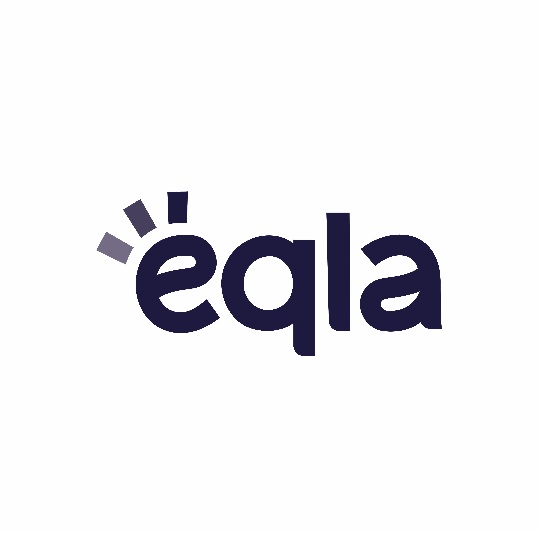 BIBLIOTHÈQUEEQLALIVRES AUDIOCATALOGUESupplément2023			Boulevard de la Woluwe 34 bte 1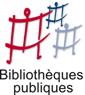 			B-1200 BRUXELLES			Tél. : 02/ 240 79 96			Courriel : bibliotheque@eqla.beHoraires de la bibliothèqueLundi	9h00 – 12h et 13h – 16h30
Mardi	9h00 – 12h et 13h – 16h30
Mercredi 9h00 – 12h et 13h – 16h30 Jeudi	9h00 – 12h et 13h – 16h30
Vendredi 9h00 – 12h et 13h – 15h00RèglementPar son inscription, le lecteur s’engage à accepter le présent règlement et à s’y conformer.1. Le prêt est réservé aux personnes qui sont dans l’impossibilité de lire un livre « ordinaire ». Il est gratuit et autorisé pour une durée de 28 jours. Il peut être prolongé sur demande. Une amende sera réclamée pour tout retard important.2. La cotisation annuelle est de 10 € pour les personnes non encore affiliées à Eqla (cotisation annuelle de 60 €). Elle est gratuite pour les jeunes jusqu’à 18 ans. 3. Pour être servi au plus vite et selon ses goûts, il est demandé au lecteur de fournir une liste de livres (titre et auteur). Cette liste portera les nom, prénom et adresse du lecteur. 4. La consultation de l’entièreté du catalogue, les inscriptions, les envois de listes de livres sont possibles en ligne sur le site biblio.eqla.be. Les documents d’inscription et les catalogues peuvent être envoyés par mail ou par la poste sur demande à la bibliothèque.5. Le service de téléchargement en ligne de livres Daisy et de braille numérique est accessible uniquement aux lecteurs de la bibliothèque via le site biblio.eqla.be. Il en est de même pour l’accès au catalogue de l’ABC, disponible via le site https://abcglobalbooks.org/?lang=fr 6. Tout changement d’adresse doit aussitôt être signalé à la bibliothèque.7. Le lecteur est responsable des livres empruntés. En cas de détérioration, de perte ou de retard important, la bibliothèque se réserve le droit de réclamer un dédommagement ou le remboursement total des frais pour les dégâts causés. Ces frais sont calculés sur la base suivante :25€ par volume en braille,25€ par volume en grands caractères,15€ par CD,75€ par livre tactile.8. Il est strictement interdit de prêter des ouvrages à des tiers sans y être autorisé.ContactNuméro général : 02 240 79 96
E-mail : bibliotheque@eqla.beAdresse : blvd de la Woluwe, 34/1 à 1200 BruxellesComment utiliser ce catalogue ?Les livres sont classés selon qu’ils soient un roman ou non : pour cela, référez-vous à la table des matières.Au sein de chaque classe, les livres sont ordonnés par nom d’auteur. Un index des noms d’auteurs est disponible à la fin de ce supplément catalogue.Chaque description de livre se présente comme ci-dessous :Nom de l’auteur Prénom de l’auteurTitre du livre« Résumé du livre »Genre(s) : genres du livre pour les romansDurée                       Numéro de référence-Nombre de CD du livreTous les livres sont au format DAISY. Si ce n’est pas le cas, une mention est notée après la durée (exemple : MP3, CDA…)Ados - Young AdultBertholon Delphine	Celle qui marche la nuitMalo, 15 ans, déménage, et doit quitter à regret son quotidien parisien. Mais rien ne va. Les parents de Malo sont absorbés par les travaux de rénovation, Jeanne, sa petite sour, se réveille en hurlant, parle aux murs et s'est liée d'amitié avec une jeune fille... qu'elle est la seule à voir. A partir de 14 ans.	Genre(s) : Thriller 	Durée : 4 h 10 min   Réf. 5723-1	Borton de Trevino Elizabeth	Je suis Juan de Pareja, né esclave à Séville, élève en secret de Velazquez, peintre malgré toutA la lumière de quelques informations, de ses connaissances de Velasquez et de son époque, greffant des anecdotes aux bribes de vérité, l'autrice a imaginé la vie du peintre et de son esclave. A partir de 14 ans.	Genre(s) : Historique, Société 	Durée : 6 h 15 min   Réf. 5881-1	Bussi Michel	L'empire de la mortLes ados du tipis et du château commencent à explorer les abords de Paris. La violence s'intensifie peu à peu.	Genre(s) : Fantastique, Science fiction, Policier  	Durée : 16 h 23 min   MP3Réf. 5928-2	Chazerand Emilie	FalalalalaRichard, 19 ans au compteur, 1 m 98 et 89 kg de muscles, est né dans une famille de nains alsaciens où il est le seul homme. Dès 16 ans.	Genre(s) : Humour 	Durée : 13 h 05 min   Réf. 5885-1	Crossan Sarah	InséparablesGrace et Tippi sont deux soeurs siamoises qui entrent pour la première fois au lycée. Elles se soutiennent face aux regards des autres. Lorsque Grace tombe amoureuse, c'est tout son monde qui vacille. Et quand elle tombe malade...  A partir de 15 ans.	Durée : 4 h 17 min  Réf. 5886-1	Fellowes Julian	Passé imparfaitFâché avec Damien Baxter depuis 40 ans pour une raison mystérieuse, le narrateur, aristocrate pure souche, va cependant l'aider à retrouver qui lui a écrit une lettre anonyme il y a des années pour lui dire qu'il était père. 	Genre(s) : Amour, Policier 	Durée : 17 h 54 min   Réf. 5583-1	Kiner Salomé	Grande couronneDans une ville de banlieue pavillonnaire, une adolescente, Tennessy, a des projets plein la tête. En peu de temps, sans renoncer à ses désirs, elle devra tout apprendre : comment classer ses pensées, tenir tête à ses copines, assumer des responsabilités trop grandes pour elle et vivre ses premières expériences sexuelles.	Genre(s) : Initiatique, Amour, Famille  	Durée : 7 h 18 min   							Réf. 5755-1Philipps Carolin	Made in VietnamLan, 14 ans, est ouvrière dans une usine de baskets, au sud du Vietnam. Sa famille a besoin de son salaire pour survivre. Malgré les conditions de travail déplorables, la jeune fille doit apprendre à se taire et à obéir. Cependant, tout au fond d'elle, couve le feu de la révolte ...	Durée : 3 h 16 min   							Réf. 5581-1Salinger Jerome David	L'attrape-coeursDans les années 50, un garçon de la bourgeoisie new-yorkaise est chassé de son collège trois jours avant Noël. Trois jours de vagabondage et d'aventures cocasses, sordides ou émouvantes, d'incertitude et d'anxiété, à la recherche de soi-même et des autres.	Genre(s) : Initiatique  	Durée : 8 h 07 min  Réf. 5757-1	Solé Caroline	La pyramide des besoins humainsUn nouveau jeu de télé-réalité commence. Son principe est simple: 15 000 participants vont chaque semaine devoir prouver qu'ils répondent à un niveau de la pyramide des besoins. Christopher, 15 ans, fugueur et SDF, est l'un d'eux.	Durée : 2 h 05 min   Réf. 5582-1Arts, Sports, LoisirsBouraly Jocelyn	Villa Cavrois : Robert Mallet-StevensCe volume propose de découvrir du bout des doigts la Villa Cavrois, chef-d'oeuvre du mouvement moderne, de l'architecte Robert Mallet-Stevens.	Genre(s) : Audio, tactile et grands caractères 	Durée : 1h CDARéf. 9058-1	Goldberg Natalie	Pourquoi écrire va vous rendre heureuxComment bien choisir son environnement d'écriture, comment trouver l'inspiration en observant et écoutant ce qui nous entoure, qu'est-ce que le syndrome de l'imposteur et comment éviter l'angoisse de la page blanche ? 	Durée : 6 h 47 min   MP3Réf. 5935-1Autres formes de littérature	Ensler Eve	Les monologues du vaginLa pièce est le résultat de plus de 200 interviews de femmes, auxquelles l'auteure a demandé de s'exprimer sur le sujet tabou du sexe féminin.	Genre(s) : LGBTQ+  	Durée : 2 h 01 min  Réf. 5897-1	Biographie, Mémoires	Ecris-moi qui tu es, dis-moi d'où je vaisEn collaboration avec le théâtre des Martyrs, Eqla a mené un parcours d'écriture avec des jeunes de rhéto et avec des déficients visuels autour du thème des questions de l'identité, la filiation, la transmission, les clichés, les non-dits. 	Genre(s) : Nouvelles, Autobiographie, Biographie romancée  	Durée : 1 h 51 minRéf. 5758-1Eqla de viesL'histoire d'Eqla par ceux et celles qui l'ont écrite.	Genre(s) : Autobiographie	Durée : 4 h 12 minRéf. 5619-1Akbari Enaiatollah	Dans la mer il y a des crocodiles : l'histoire vraie d'Enaiatollah AkbariEnaiat est né hazara, une ethnie afghane haïe autant par les Pachtounes que par les talibans. Pour le protéger, sa mère l'abandonne de l'autre côté de la frontière, au Pakistan. 	Genre(s) : Biographie romancée 	Durée : 5 h 26 min   Réf. 5717-1	Altan Ahmet	Je ne reverrai plus le monde : Textes de prisonAhmet Altan est romancier, essayiste et journaliste, il était aussi rédacteur en chef du quotidien «Taraf» jusqu'au 15 juillet 2016. À cette date, il est condamné à perpétuité, accusé d'avoir appelé au renversement du gouvernement de l'AKP.	Genre(s) : Autobiographie Réf. 5798-1Birkin Jane	Post-scriptum : journal, 1982-2013Ce second volume du journal intimede Jane Birkin, débutant après sa séparation d'avec Serge Gainsbourg, traverse les années 1980 à 2000 avec une fantaisie et une grâce qui lui permettent de surmonter bien des épreuves.Durée : 14 h 27 min   Réf. 5593-1	Côté Denis	Itinéraire d'un policier intrépideEx-policier à Montréal, Denis Côté a été au cour de l'action durant plus de 30 ans. 	Durée : 4 h 59 min   MP3                                              Réf. 5922-1	Daas Fatima	La Petite DernièreJe suis la petite dernière. Française d'origine algérienne. Musulmane pratiquante. Une banlieusarde qui observe les parisiens. L'amour, c'était tabou à la maison. Je me croyais polyamoureuse. 	Genre(s) : Autobiographie, Amour, LGBTQ+ Réf. 5804-1del Castillo Michel	Le temps de FrancoLes grandes étapes de la vie de Franco, enfance, études, guerre coloniale au Maroc, direction de l'académie de Saragosse, etc. 	Durée : 12 h 21 min Réf. 5843-1	Dirie Waris	L'aube du désertLe bouleversant retour en Somalie de Waris Dirie après vingt ans d'absence. Suite de Fleur du désert.Durée : 8 h 37 min   Réf. 5904-1	Duroy Lionel	L'homme qui trembleUne approche sensible de l'auteur, des douleurs de l'enfant aux erreurs de l'adulte en passant par son besoin vital d'écrire.	Durée : 9 h 19 min   Réf. 5908-1Eribon Didier	Retour à ReimsDidier Eribon revient sur la honte sociale qui l'a habité pendant plus de trente ans et qui l'a conduit à couper les liens avec sa famille. Il analyse les mécanismes bien rodés des déterminismes sociaux et leurs impacts sur les parcours individuels.	Genre(s) : Biographie romancée, Société, LGBTQ+  Réf. 5801-1	Ferrier Michaël	François, portrait d'un absentUne voix blanche, surgie au milieu de la nuit, annonce à Michaël Ferrier la mort de son ami François et de sa fille Bahia. 	 Durée : 5 h 14 min   							Réf. 5675-1	Fontanel Béatrice	MolièreComment Jean-Baptiste Poquelin est-il devenu le grand Molière? Comédien unique, auteur satirique, Molière critique de manière féroce la société de son époque, s'attirant la haine et la jalousie de nombreuses personnes. A partir de 10 ans. 	Durée : 0 h 48 min   MP3                                            Réf. 5933-1		Frain Irène	Un crime sans importanceL'auteur apprend au cours de l'été 2018 que sa soeur est morte plusieurs semaines après avoir été agressée chez elle. Devant le mutisme de sa famille et la lenteur de la police, Irène Frain décide de mener son enquête et d'écrire son histoire familiale.	Genre(s) :  Autobiographie, Drame , Policier 	Durée : 4 h 05 min   MP3Réf. 5812-1Genté Régis	Volodymyr Zelensky : dans la tête d'un hérosVladymyr Zelensky a une vision particulière de son rôle de Président : il cherche toujours à connaitre les attentes des Ukrainiens pour tenter d'y répondre au mieux. Durée : 10 h 00 min   MP3                                             Réf. 5919-1	H Arthur	FuguesUn bouleversant autoportrait, en trois fugues. Celle de la mère de l'auteur, Nicole Courtois, à l'âge de 18 ans. La sienne, lorsqu'il a 15 ans. Et la dernière fugue de Bach, laissée inachevée.	Genre(s) : Autobiographie, Initiatique 	Durée : 3 h 34 minRéf. 5955-1John (Reginald K. Dwight) Elton	MoiElton John : un nom, une légende vivante. De ses débuts à sa gloire planétaire, sa carrière est à l'image de sa vie, extraordinaire.	Durée : 11 h 22 min   							Réf. 5828-1	Joly Constance	Over the rainbowCelle qui raconte cette histoire, c'est la fille, Constance. Le père, c'est Jacques, jeune professeur d'italien passionné, qui aime l'opéra, la littérature et les antiquaires… et les hommes.	Genre(s) : Autobiographie, LGBTQ 	Durée : 3 h 37 minRéf. 5760-1Küper Wolf	Un million de minutes : Comment j'ai exaucé la souhait de ma fille et trouvé le bonheur en familleLorsque Nina dit à son père : "J'aimerais avoir un million de minutes avec toi", c'est le déclic. Sa mère, son père et le petit Monsieur Simon de six mois voyageront pendant deux ans.	Durée : 7 h 22 min  																		Réf. 5707-1	Le Goff Jean-Pierre	La France d'hier. Récit d'un monde adolescent des années 1950 à Mai 68Jean-Pierre Le Goff a retenu tout ce qu'il a observé dans les comportements  familiaux et sociaux, le catéchisme et les enterrements, les débuts de  la grande consommation et des loisirs de masse, le livre de poche, le  cinéma, la publicité, les lumières de la ville, le quotidien des femmes,  le yéyé... 	Durée : 22 h 39 min  							Réf. 5677-1	Malzieu Mathias	Le guerrier de porcelaineEn juin 1944, le père de Mathias, le petit Mainou, neuf ans, vient de perdre sa mère, morte en couches. On décide de l'envoyer, caché dans une charrette à foin, par-delà la ligne de démarcation, chez sa grand-mère qui a une ferme en Lorraine.	Genre(s) : Autobiographie, Guerre 	Durée : 4 h 36 min   MP3Réf. 5951-1Marton Kati	Femmes d'influence : comment le pouvoir secret des premières dames américaines a fait basculer l'histoireNombre de " First Ladies " ont su imprimer leur marque, et parfois exercer une influence capitale sur leur mari, l'histoire de leur pays et celle du monde. Le portrait de 13 couples présidentiels mythiques du XXe siècle, des Wilson aux Obama.	Genre(s) : Politique	Durée : 14 h 36 min   Réf. 5836-1	Mendelsohn Daniel	Une odyssée : un père, un fils, une épopéeLorsque Jay Mendelsohn, âgé de 81 ans, décide de suivre le séminaire que son fils Daniel consacre à l'Odyssée d'Homère, père et fils commencent un périple de grande ampleur. Ils s'affrontent dans la salle de classe, puis se découvrent pendant les dix jours d'une croisière thématique sur les traces d'Ulysse. 	Durée : 11 h 11 min   Réf. 5655-1Meyer-Stabley Bertrand	Cocteau-Marais : les amants terriblesAvec Marais, Cocteau forma le couple mythique gay de la grâce et de la poésie. Leur histoire d'amour, brûlante et fructueuse, donna naissance à ses livres, des pièces de théâtre et des films marquants.	Durée : 6 h 21 min   Réf. 5827-1Chanel, une allure éternelleVéritable aventurière du monde moderne, Gabrielle Chanel a habillé son siècle de sa fulgurante créativité. Ses choix et ses dégoûts très sûrs ont engendré un style devenu légendaire.	Durée : 10 h 26 min   Réf. 5829-1	Première dameBertrand Meyer-Stabley revient sur le parcours et le caractère de chacune des femmes de président de la République depuis 1958 : Yvonne de Gaulle, Claude Pompidou, Anne-Aymone Giscard d'Estaing, Danielle Mitterand, Bernadette Chirac et Cécilia Sarkozy.	Genre(s) : Politique 	Durée : 6 h 31 min   Réf. 5826-1	Mbushi Bibiana	Je ne suis pas un talismanEn Tanzanie, quand on naît albinos, on est considéré comme un être porte-bonheur. Un bras ou une jambe d'albinos se monnayent contre une prédiction ou un sort. 	Durée : 4 h 51 min   Réf. 5650-1Mouchart Benoît	Hergé, portrait intime du père de TintinConnaît-on bien le créateur de Tintin, le très discret Hergé, né Georges Rémi ? Ce livre vous le fait découvrir parallèlement à un nouveau décryptage du travail d'Hergé. 	Durée : 6 h 36 min   Réf. 5725-1Mukanire Bandalire Tatiana	Au-delà de nos larmesTémoignage sur les violences faites aux femmes en République Démocratique du Congo depuis le début de la guerre et sur les différentes difficultés auxquelles sont confrontées les victimes dans leur reconstruction.	Genre(s) : Autobiographie, Société, Guerre 	Durée : 1 h 40 min   MP3                                            Réf. 5918-1Mukwege Denis	Plaidoyer pour la vieAutobiographie du médecin congolais qui répare les femmes victimes de violences sexuelles.	Genre(s) : Autobiographie, Médecine/Maladie 	Durée : 8 h 29 min   Réf. 5692-1	Oates Joyce Carol	Paysage perdu : De l'enfance à l'écrivainLa plume toujours ciselée, l'oil aiguisé, d'une honnêteté brute, Joyce Carol Oates revisite les souvenirs de son enfance pauvre dans une ferme de l'État de New York. 	Durée : 13 h 01 min                                                    Réf. 5706-1	Obama Barack	Les rêves de mon pèreEvoquant le bouleversement provoqué par la mort accidentelle de son père kenyan, qu'il n'avait pas revu depuis des années, Barack Obama déroule le fil de ses souvenirs.	 Durée : 14 h 27 min   							Réf. 5664-1Oldfield Tom	Rafael NadalJeune joueur, redoutable et puissant avec 14 titres en tournois du Grand Chelem à seulement 28 ans, Rafael Nadal est sans aucun doute l'une des stars les plus emblématiques du tennis mondial.	Durée : 6 h 58 min  Réf. 5645-1	Ormesson (d') Jean	Dieu, les affaires et nous : Chronique d'un demi-siècle	Durée : 23 h 44 min   Réf. 5669-1	Pelat Jeanne	Résiste ! Une vie dans un corps que je n'ai pas choisiJeanne Pelat est atteinte depuis l'âge de six ans d'une forme rarissime de myopathie. Elle raconte dans ce livre pour la première fois son long combat contre le maladie et donne à tous une formidable leçon d'humanité.	Durée : 5 h 08 min    Réf. 5671-1	Frégni René	Minuit dans la ville des songesLe récit d'une vie d'errance et de lectures, aussi dur que sensuel, aussi sombre que solaire. Le chaos d'une vie, éclairée à chaque carrefour périlleux par la découverte d'un écrivain.	Genre(s) : Autobiographie  	Durée : 6 h 38 min   Réf. 5910-1			La fiancée des corbeauxSur une période qui va d'octobre à juin, le défilement des journées et des souvenirs, dans la vie paisible et contemplative de René Frégni à Manosque. 	Genre(s) : Autobiographie  	Durée : 4 h 08 min   Réf. 5909-1Romp Julia	Mon ami BenComment communiquer la joie de vivre à son enfant atteint d'autisme ? C'est la question que se pose Julia, mère célibataire londonienne en élevant George. L'arrivée d'un chaton aussi seul et perdu que lui va permettre au petit garçon de s'ouvrir aux autres.  	Durée : 8 h 01 min   Réf. 5646-1Sinclair Anne	Passé composéAnne Sinclair revient sur son enfance, son parcours de journaliste politique et livre son ressenti sur l'affaire DSK.	Réf. 5845-1Sztaray Irma	Mes années avec Sissi : par la dernière dame d'honneur d'Elizabeth d'AutricheLa jeune comtesse hongroise Irma Sztaray reçut pour mission en 1894 d'accompagner Elisabeth d'Autriche dans ses cures et ses voyages méditerranéens. 	Genre(s) : Historique, Biographie romancée	Durée : 6 h 16 min    							Réf. 5765-1	Van Ruymbeke Renaud	Mémoires d'un juge trop indépendantBoulin, Urba, Elf, les frégates de Taïwan, Clearstream, Kerviel, Cahuzac, Karachi, Balkany. Le juge Van Ruymbeke a instruit pendant plus de quarante ans les grandes affaires financières françaises. Tenace et libre, il est la figure emblématique de la lutte anticorruption.	Durée : 6 h 42 min   Réf. 5747-1Enfants	Alline Christophe	Li Le LaUn recueil de chansons sur le thème des îles. À partir de 2 ans.	Durée : 00 h 43  MP3Réf. 9049-1	Andriat (1958-) Frank	Le Stylo : nouvellesLe fait : un vol de stylo. Le lieu : une école. Le temps : une heure de cours. Les personnages : Le prof de maths, l'éducatrice, la victime, les amis... Soixante minutes pour démasquer le coupable et ouvrir les yeux sur la vie de la classe.Réf. 5620-1	Arrou-Vignod Jean-Philippe	Une belle brochette de bananesLes aventures des frères Jean-Quelque-Chose continuent, sur un bateau, au ski, avec leur chien etc.	Durée : 2 h 52 min   Réf. 5574-1	Un petit pois pour sixChez les Jean-Quelque-Chose, Jean-A a des rendez vous secrets, des sorties à la mer sont ratées, et les frères au complet réservent une surprise à maman pour la fête des mères.	Durée : 2 h 20 min   MP3Réf. 5807-1	La cerise sur le gâteauLes Jean grandissent : les deux ainés sont maintenant des adolescents et font connaissance avec cette espèce étrange qu'on nomme la gente féminine. Pour les garçons, c'est encore le grand inconnu et pas question d'avouer quelconque attirance pour elle !	Durée : 2 h 30 min   MP3Réf. 5573-1	Boyer Jeanne	Le bruit des nombresUn livre à compter sur le thème de l'école. À partir de 4 ans.	Durée : 00 h 10 MP 3Réf. 9054-1	Chazerand Emilie	Les drôles de voisins de Roseline SemelleRoseline Semelle a deux voisins qui ne s'entendent pas. L'un nargue l'autre, l'autre réplique, et c'est l'escalade de conflits. Comment cela va-t-il se terminer ? À partir de 5 ans.	Durée : 00 h 15 MP3Réf. 9050-1	Le très chanceux Monsieur ConfettiMonsieur Confetti est le vendeur de bonbons le plus râleur et le plus désagréable de la terre. Un jour, il trouve un caillou dans une boîte de raviolis. C'est là que la chance commence à lui sourire... À partir de 4 ans.								Réf. 9048-1	Colot Marie	Jusqu'ici tout va bienJosef, un ado de 15 ans, est au commissariat où il a été arrêté après avoir fait un braquage avec son meilleur ami Darius. Il n attend qu une chose: qu on le relâche pour aller rejoindre la fille qu il aime: la belle Amel. Mai ce n'est pas dans les projets de la police de le laisser partir de si tôt. A partir de 12 ans.	Durée : 8 h 44 min   							Réf. 5724-1Dahl Roald	Un conte peut en cacher un autreBlanche-Neige inculpée ! Les dessous de l'affaire Cendrillon ! Le Prince charmant démasqué ! Voici "Le Petit Chaperon rouge", "Les Trois Petits Cochons" et autres contes classiques revus et corrigés, avec un humour féroce.	Durée : 0 h 35 min   MP3Réf. 5810-1	Davidson Margaret	Louis Braille, l'enfant de la nuitLouis Braille est devenu aveugle à l'âge de trois ans à la suite d'un accident. Cela ne l'empêche pas de vivre presque comme les autres enfants. Mais à l'école, les difficultées commencent : il veut lire. Il trouvera le moyen de déchiffrer ce que ses yeux ne peuvent voir. Dès 7 ans. 	Durée : 1 h 04 min Réf. 5848-1	Fombelle Timothée de	Le vent se lève1786. Alma part sur les traces de son frère, loin de sa famille et de la vallée d'Afrique qui les protégeait du reste du monde. Au même moment, dans le port de Lisbonne, Joseph Mars  se glisse clandestinement à bord d'un navire de traite, La Douce Amélie. Leurs quêtes et leurs destins les  mènent irrésistiblement l'un vers l'autre.	Durée : 8 h 58 min  Réf. 5577-1	Haen Anaïd	L'exposé intergalactique : Récit-express février 2022Anne est accostée par une étrange créature bleue et poilue, descendue d'yn vaisseau en forme de chapeau. Elle doit trouver un moyen de lui échapper. Dès 10 ans.	Durée : 0 h 43 minRéf. 5644-1	Heurtier Annelise	La fille d'avrilL'avenir de Catherine est tout tracé : se marier, avoir des enfants, puis... s'en occuper. Un jour, elle est contrainte de rentrer du collège en courant. C'est une révélation : quel sentiment de force, de liberté ! Mais courir, surtout pour une femme, est une chose alors impensable dans les années 60. Dès 13 ans.	Durée : 6 h 15 min   Réf. 5734-1	Klotz Claude	Drôle de samedi soirComment Harp, 10 ans, pourrait-il neutraliser quatre cambrioleurs seul et sans se fatiguer ? Qu'y a-t-il de commun entre un gangster en fin de carrière et une vieille dame mal aimée ? Comment un ascenseur à la vitre cassée transformerait-il un comptable en vedette internationale ? A partir de 10 ans. 	Durée : 2 h 55 min   Réf. 5726-1	Lavachery Thomas	RumeursTarir, de la tribu amazonienne des Zapiro, est poursuivi par une rumeur qui le traite de lâche, la pire insulte pour son peuple. Devenu un paria, il doit partir. A partir de 11 ans.	Durée : 2 h 00 minRéf. 5860-1	Le Gendre Nathalie	Dans les larmes de GaïaA la suite de la Guerre Ultime, la terre est recouverte par un gigantesque océan. Dans une immense bulle flottant au grès du courant, vivent quelques milliers de rescapés. Parmi eux, deux adolescents que tout oppose : Natanae, fille de pêcheur, et Morphée, fils du plus haut dirigeant. A partir de 12 ans.	Durée : 3 h 44 min   Réf. 5873-1	Loncin Marc	Trois gâteaux d'anniversaireNoé a été placé aux Aubépines suite à l'arrestation de sa maman. Il lui en veut tellement qu'il refuse tout contact avec elle. Dans le foyer où il est placé, Noé va finir par se faire des amis.	Durée : 1 h 06 minRéf. 5877-1	Lowry Lois	Les WilloughbyOn croise des orphelins forcément valeureux, un bébé abandonné sur les marches d'un perron, un millionnaire vivant dans un taudis ou encore une nourrice au coeur sec. Dès 10 ans.	Durée : 3 h 15 min   Réf. 5733-1Macdonald Helen	M pour MabelEnfant, Helen rêvait d'être fauconnier. Quand son père meurt soudainement, elle achète un vautour de huit semaines, le plus sauvage de son espèce, Mabel.	Genre(s) : Autobiographie 	Durée : 11 h 20 min   Réf. 5702-1Manceau Edouard	Salsa !Trombino, la chenille, s'amuse à faire tantôt un "lié", tantôt un "glissando"... Une autre chenille la rejoint pour un duo, puis les trois soeurs Percussions apparaissent... Et c'est parti pour la Salsa! À partir de 2 ans.	Durée : 00 h 11 MP3Réf. 9052-1	Mattiangeli Susanna	Nino dans tous ses étatsNino est un petit garçon... mais c'est aussi un fils, un frère, un neveu, un cousin, un lecteur, un footballeur, un acteur. Nino est tout cela à la fois ! A partir de 4 ans.	Durée : 00 h 06 minRéf. 5768-1	Miraucourt Christophe	Menaces sur la classe rousse  : récit-express Mars 2022		Durée : 00 h 48 minRéf. 5767-1Moka	Un ange avec des basketsDans les ruines de l'ancienne abbaye, Paul rencontre Rachel. Il décide de la sauver de la mort qui l'attend. Mais comment convaincre les autres qu'une petite fille de 1898 le prend pour un ange venu la sauver du bûcher ? Dès 9 ans.	Durée : 1 h 46 min   Réf. 5861-1	La marque du diableNicolas, élève de troisième, a été tué d'une balle dans la tête. Victoria, qui parle avec la Grande Sorcière Rouge, essaie de comprendre ce qui se passe. A partir de 12 ans.	Durée : 2 h 45 min                                                         Réf. 5731-1Molla Jean	FelicidadPour tous les Citoyens de Grande Europe, le bonheur est un droit et un devoir. Mais des parumains, conçus pour servir les humains se sont révoltés et se sont enfuis dans les enclaves de Felicidad.	Durée : 7 h 33 min  Réf. 5872-1	Mourlevat Jean-Claude	La ballade de CornebiqueAccablé par un chagrin d'amour, le bouc Cornebique quitte son village, le cour gros et le banjo en bandoulière. Désormais, il vivra pour chanter et ripailler! Mais voilà qu'une cigogne lui confie un petit paquet très encombrant… A partir de 9 ans.	Durée : 2 h 32 min   MP3Réf. 5778-1	Ouedraogo Roukiata	Du miel sous les galettesDe sa plume légère et nostalgique, Roukiata raconte avec tendresse et humour son enfance au Burkina-Faso.	Genre(s) : Famille, Autobiographie 	Durée : 5 h 40 min   Réf. 5746-1Pessin Delphine	Dys sur 10Dylan est dyslexique. Mais il s'est juré que personne ne le saurait jamais. Ce qui évidemment, va l'amener sur un terrain très glissant. A partir de 11 ans.	Durée : 3 h 37 min   MP3Réf. 5920-1	Roggeman Sophie	Drôles d'arbres : récit-express Janvier 2022Dimitri est tracassé par le sort de la Terre. N'y a-t-il vraiment rien à faire ? Le vieux Wilgar lui propose un jour de planter des graines un peu spéciales. Dès 10 ans.	Durée : 0 h 43 minRéf. 5568-1	Ruffié Béatrice	Back to the 80's ! : récit-express Mai 2022Comme tous les ados, Liam passe pas mal de temps sur sa console et subit les remarques de ses parents qui ne manquent jamais de lui rappeler qu'à leur époque... Liam soupire. Et puis, un soir d'orage, il est transporté à l'époque où ses parents étaient ados ! Dès 10 ans.Durée : 00 h 45 min                                                       Réf. 5825-1	Scotto Thomas	À fond les manettesMamie m'a lancé un défi, il faut que je sois prêt ! Je vis, je serre les boulons de mon super bolide et c'est parti pour la grande course ! À partir de 4 ans.	Durée : 00 h 8  MP3Réf. 9053-1	Wilder Laura Ingalls	La petite maison dans la prairie (1)La famille Ingalls quitte le Wisconsin en vue de s'installer dans l'Ouest américain. Le père, Charles, emmène avec lui sa femme Caroline et ses trois filles, Marie, Laura et Carrie.	Durée : 7 h 53 min Réf. 5890-1La petite maison dans la prairie (2): Au bord du ruisseauTandis que Charles construit une belle maison en planches pour les siens, Caroline, Marie et Laura aménagent la petite maison souterraine . La vie est belle, au bord du ruisseau. Mais voilà que des nuées de sauterelles, des étranges boules de feu et la sécheresse s'en mèlent.	Durée : 8 h 00 min   Réf. 5891-1La petite maison dans la prairie (3): Sur les rives du lacLes Ingalls reprennent la route, toujours plus vers l'Ouest. Les soeurs Ingalls grandissent et les préoccupations de Laura évoluent alors qu'elle doit songer à son avenir maintenant que sa soeur a perdu la vue.	Durée : 8 h 11 min   Réf. 5892-1	La petite maison dans la prairie (4): Un enfant de la terreLe futur mari de Laura Ingalls, Almanzo Wilder, a 10 ans et il vit au sein d'une famille de fermiers bien installés et assez aisés de l'état de New-York.	Durée : 8 h 53 min   Réf. 5893-1	La petite maison dans la prairie (5): Un hiver sans finArrivés dans le Dakota, les Ingalls sont confrontés à un  hiver interminable. Les activités sont perturbées, ralenties, pourtant chacun prend son mal en patience, tentant  de faire face avec courage.	Durée : 9 h 41 min   Réf. 5894-1	Yourcenar Marguerite	Comment Wang-Fô fut sauvéVoici l'histoire de Wang-Fô, le célèbre peintre chinois. Il parcourait le royaume des Han en compagnie de Ling, son fidèle disciple, à la recherche de nouveaux paysages. Ses tableaux étaient si beaux qu'on les disait magiques. A partir de 7 ans.	Durée : 00 h 25 min   MP3Réf. 5774-1Géographie, Voyages	Arnaud Clara	Au détour du Caucase : conversation avec un chevalEn parcourant à pied l'Arménie et la Géorgie, Clara Arnaud revient à l'essentiel. Au rythme de la marche, les pas claquent, ceux du cheval répondent, et la pensée chemine, loin de la cacophonie et de l'urgence du monde.	Durée : 7 h 28 min                                                         Réf. 5756-1Histoire	Bern Stéphane	Secret d'histoire. 9L'Histoire est souvent écrite par les hommes. Si soucieux de leur gloire et de leur puissance qu'ils en oublient qu'ils ont été des fils dont le pouvoir ou l'héritage a été transmis par les femmes. 	 Durée : 9 h 03 min  Réf. 5730-1	Charland Jean-Pierre	Un jour mon prince viendraNée à Munich en 1912, Eva Braun grandit dans une Allemagne fortement affaiblie par la Grande Guerre. En 1929, elle est présentée au Führer. 	Durée : 15 h 33 min   Réf. 5653-1	Une cage doréeMunich, 1935. Eva Braun a maintenant une place dans la vie du Führer. Les actions d'Hitler ne changent rien à l'admiration d'Eva pour le maître de l'Allemagne. 	Durée : 12 h 51 min  Réf. 5654-1	Fédorovski Vladimir	Le roman vrai de la manipulationDepuis Ivan le terrible jusqu'aux exactions contre les opposants au gouvernement Poutine, la manipulation est partout.	Durée : 7 h 40 min   Réf. 5703-1Frankopan Peter	Les routes de la soie : L'histoire du coeur du mondeD'Alexandre le Grand aux nouvelles Routes de la Soie, 2500 ans d'histoire comme vous ne l'avez jamais lue.	Durée : 22 h 38 min   ABCRéf. 5698-1	Maalouf Amin	Les croisades vues par les ArabesL'histoire des croisades à travers les récits des princes et historiens arabes de l'époque.		Durée : 11 h 56 min   ABCRéf. 5744-1	Nsengimana AlbertMa mère m'a tué : survivre au génocide des Tutsis au RwandaAlors que sa mère, une Hutue, a orchestré et accompagné la tuerie de ses propres enfants, Albert échappe miraculeusement à la mort.	Durée : 4 h 17 min   MP3                                               Réf. 5945-1Pérez Joseph	Andalousie : Vérités et légendesJoseph Pérez s'attaque aux « Vérités et légendes » associés au passé des trois grandes villes que sont Séville, Grenade et Cordoue.	Durée : 7 h 12 min   Réf. 5735-1Reynaert François	Nos ancêtres les Gaulois et autres fadaises : l'histoire de France sans les clichésCe livre donne à la France d'aujourd'hui une histoire ouverte et généreuse, débarrassée des clichés nationalistes.	Durée : 19 h 09 min   MP3                                           Réf. 5781-3La grande histoire des nouveaux mondesFrançois Reynaert nous emmène dans ce que les Européens, en les découvrant, ont vu comme des « Nouveaux Mondes » : l'Amérique et l'Océanie.	Durée : 10 h 16 min   MP3Réf. 5925-1	Serra Maurizio	Le mystère MussoliniHomme et leader politique extrêmement complexe, le Duce a modernisé son pays et fasciné l'Europe avant de sombrer dans la déchéance et les haines d'une guerre civile prenant la relève de la guerre mondiale.	Durée : 14 h 33 min   MP3Réf. 5929-2Touzard ClaireSans alcoolClaire découvre à quel point l'alcool a été le pilier de sa construction et de son personnage de femme. Sans alcool est le journal de son sevrage.	Genre(s) : Médecine/Maladie, Autobiographie 	Durée : 6 h 48 min  Réf. 5867-1Wieviorka Olivier	Une histoire de la résistance en Europe occidentale : 1940-1945L'auteur a étudié l'organisation puis l'action des forces clandestines et des gouvernements en exil de six pays occupés entre 1940 et 1945. Durée : 14 h 54 min ABCRéf. 5697-1Philosophie, Psychologie	Allain-Vovard Jocelyne	Grandir dans l'ombre d'un parent alcooliqueViolence physique parfois, mais surtout psychologique, la souffrance des enfants n'est pas reconnue. 	Durée : 4 h 42 min  Réf. 5870-1	André Christophe	Consolations : Celles que l'on reçoit et celles que l'on donnePeut-on apprendre la consolation ? 	Durée : 6 h 16 min Réf. 5840-1	Cialdini Robert B.	Influence & manipulationRobert Cialdini, docteur en psychologie sociale, livre le résultat de plus de quinze ans de recherches sur les mécanismes et les techniques de persuasion.	Durée : 17 h 20 min   MP3Réf. 5921-3	Cruzille Lionel	Le petit livre du guerrier pacifique : face aux défis d'aujourd'huiComposé de petits paragraphes que l'on peut choisir au hasard et méditer ensuite, ce livre explore les facettes du Guerrier Pacifique sur le plan spirituel, tout en restant proche du quotidien de chacun.	Durée : 2 h 13 min   MP3Réf. 5948-1Descombey Jean-Paul	L'homme alcooliqueQu'est-ce que l'alcool pour celui qui s'y adonne ? Quel rapport entre violences familiales et alcoolisme ? Pourquoi l'alcoolique se croit-il invulnérable ? Peut-il s'en sortir et comment ?	Durée : 4 h 55 min   Réf. 5864-1	Dispenza Joe	Rompre avec soi-même : pour se créer à nouveauLe docteur Joe Dispenza explique comment modifier tout aspect de sa personnalité et faire des changements significatifs dans sa vie.	Durée : 11 h 09 min  Réf. 5752-1	Droit Roger-Pol	Un voyage dans les philosophies du mondeUn voyage autour du monde pour découvrirs d'autres philosophies et essayer de comprendre ce qu'il y a dans les têtes des philosophes indiens, chinois, bouddhistes, juifs et arabo-musulmans.	Durée : 9 h 04 min   MP3Réf. 5938-2	Ferry Luc	La révolution de l'amour. Pour une spiritualité laïqueLa civilisation occidentale arrive au terme du XXe siècle à une remise en cause de toutes les valeurs. Avec simplicité et discernement, Luc Ferry offre, au travers d'un nouvel humanisme, une réponse à la question fondamentale du sens de la vie.	Durée : 18 h 48 min   Réf. 5648-1	Kahneman Daniel	Système 1, système 2 : les deux vitesses de la penséeA partir de nombreux exemples et expériences, l'auteur expose les facultés extraordinaires de la pensée rapide, le rôle de l'émotion dans nos choix et nos jugements, mais aussi les défauts de la pensée intuitive et les ravages des partis pris cognitifs.	Durée : 21 h 16 min  Réf. 5751-1	Lenoir Frédéric	Jung, un voyage vers soiLe parcours de Carl Gustav Jung : sa jeunesse, sa carrière de psychiatre, son travail avec et sans Freud, sa plongée dans l'inconscient, son oeuvre.	Durée : 7 h 51 min   MP3Réf. 5627-1	Messinger Joseph	Ces gestes qui vous trahissentLa manière dont vous téléphonez, croisez les jambes ou les bras, utilisez vos doigts en révèle plus sur vous que vous ne l'imaginez. 	Durée : 8 h 52 min   MP3Réf. 5773-2	Preciado Paul B.	Je suis un monstre qui vous parle : rapport pour une académie de psychanalystesdiscours d'un homme trans, d'un corps non-binaire, qui invite les psychanalystes à se remettre en question.	Genre(s) : LGBTQ+	Durée : 1 h 53 min   MP3Réf. 5626-1Ricard Matthieu	Plaidoyer pour l'altruismeConfrontés à une société violente et en crise, on n'imagine pas la force de la bienveillance, le pouvoir de transformation positive qu'une véritable attitude altruiste peut avoir sur nos vies au plan individuel et sur la société tout  entière.	Durée : 28 h 32 min   ABCRéf. 5821-1	Robbins Anthony	L'éveil de la puissance intérieureGrâce à des techniques instantanées, à des stratégies détaillées et à des exercices faciles à réaliser, cet ouvrage vous montrera comment maîtriser vos émotions, vos pensées, vos comportements pour reprendre le contrôle de votre vie et de vos finances.	Durée : 20 h 53 min   MP3Réf. 5932-4	Sartre Jean-Paul	L'existentialisme est un humanismeL'existentialisme est un courant philosophique et littéraire qui considère que l'être humain forme l'essence de sa vie par ses propres actions. Sartre ajoute que l'écrivain est responsable de ce qu'il écrit envers la société.	Durée : 2 h 40 min  Réf. 5838-1	Vanbremeersch Christie	Trouver son ikigaï : vivre de ce qui nous passionneUn voyage au coeur de vous-même, émaillé d'histoires, de pistes pratiques et de propositions d'actions simples et concrètes.	Durée : 4 h 42 min   MP3Réf. 5777-1	Vincelet Patrick	Regarder autrement : non-voyance et malvoyanceRien d'extraordinaire dans le talent de l'aveugle, rien d'exceptionnel dans l'attitude dite généreuse du voyant, que de l'ordinaire pour poser un profond regard.	Durée : 3 h 42 min   ABCRéf. 5852-1PoésieDelabroy-Allard Pauline	Maison tanièrePauline Delabroy-Allard va photographier, jour après jour, les failles et les fissures de cette "Maison-tanière". De l'imperfection peut naître une fragile beauté. La poétesse la chante dans ses mots.	Durée : 00 h 53 minRéf. 5875-1Hugo Victor	Les contemplations : Livre I à IVRecueil de 104 poèmes parlant du souvenir, de l'amour, de la joie mais aussi de la mort, du deuil et même d'une certaine foi mystique.	Durée : 6 h 55 min    MP3Réf. 5780-2	Lombé Lisette	Brûler brûler brûlerLe poing levé, à coups de mots et de collages, elle dénonce les injustices et poursuit le combat de ses aînées, d'Angela Davis à Toni Morrison.	Genre(s) : Société, LGBTQ+  	Durée : 0 h 52 minRéf. 5847-1		Seys Pascale	La poésie comme mode d'emploi du monde	Durée : 0 h 32 minRéf. 5589-1ReligionDesjardins Arnaud	Pour une vie réussie, un amour réussiEn se fondant sur la sagesse traditionnelle des maîtres spirituels, l'auteur aborde les aspects de la relation entre un homme et une femme. Il nous invite à explorer notre vie amoureuse et à retrouver la simplicité pour atteindre l'accomplissement.	Durée : 8 h 40 min                                                         Réf. 5771-1Etchegoin Marie-France	Code Da Vinci : l'enquêteUn livre-enquête sur le roman de Dan Brown, Da Vinci Code, écrit par une journaliste et un spécialiste des religions. Cinq thèmes sont abordés : le Prieuré de Sion, Léonard de Vinci, Marie-Madeleine, L'Opus Dei et les lieux du roman.	Durée : 7 h 42 min   ABCRéf. 5579-1Romans, Contes, NouvellesDonneurs de voixUne nouvelle par mois de l'année 2022 autour du thème des sens. Ca implique douze auteurs et douze voix pour porter ces textes.	Durée : 4 h 30 minRéf. 5594-1Des plumes et des mots : écritures libéréesAu travers des écrits d'auteurs connus ou d'amateurs, le thématique mise en avant est la liberté, la légèreté et l'ouverture. Des mots libres qui disent la vie reconquise.	Durée : 2 h 09 minRéf. 5856-1	Des murs et des mots : Ecritures contraintesDes voix confirmées et des voix anonymes s'expriment sur ces enfermements de toutes sortes, de l'incarcération au confinement.	Durée : 3 h 01 minRéf. 5770-1	Abel Barbara	Je sais pasC'est le grand jour de la sortie en forêt de l'école maternelle des Pinsons. Tout se déroule pour le mieux jusqu'au moment du retour, quand une enfant manque à l'appel. 	Genre(s) : Policier 	Durée : 9 h 44 min   Réf. 5691-1	Adler-Olsen Jussi	SelCarl Mørk et l'équipe du Département V découvrent que depuis trente ans, un tueur particulièrement rusé choisit avec une régularité effrayante une victime.	Genre(s) : Policier, Thriller 	Durée : 14 h 09 min   MP3Réf. 5936-2	Agus Milena	Terres promisesAprès avoir tenté de s'installer sur le Continent, Raffaele et sa jeune épouse retournent vivre en Sardaigne, avec leur fille Felicita... l'indispensable pivot.	Durée : 4 h 43 min   							Réf. 5674-1	Alaoui Meryem	La vérité sort de la bouche du chevalJournal intime d'une jeunemarocaine de 34 ans, qui raconte la vie de son quartier et de son quotidien mouvementé de prostituée à Casablanca.	Genre(s) : Société, Contemporain    	Durée : 4 h 49 min   							Réf. 5676-1	Albecker Marie-Fleur	Et j'abattrai l'arrogance des tyransEn 1381, la grande peste et la Guerre de Cent ans ont ruiné le royaume d'Angleterre. 	Genre(s) : Historique  	Durée : 4 h 49 min   Réf. 5688-1	Amadou Amal Djaïli	Les ImpatientesMariage forcé, viol conjugal, consensus et polygamie : ce roman dénonce la condition féminine au Sahel.	Genre(s) : Société  	Durée : 4 h 22 min   MP3Réf. 5586-1	Andriat (1958-) Frank	Rose afghane : nouvellesSix jeunes Afghanes, adolescentes, racontent, avec émotion et pudeur, un moment de leur vie. A partir de 14 ans.	Genre(s) : Société, Nouvelles, 	Durée : 3 h 15 min Réf. 5880-1	Bardon Catherine	Les déracinés (2) : L'américaineSeptembre 1961. Depuis le pont du bateau sur lequel elle a embarqué, Ruth tourne le dos à son île natale.	Genre(s) : Historique, Saga	Durée : 14 h 46   min  Réf. 5736-1Les déracinés (3) : Et la vie reprit son coursJour après jour, Ruth se félicite d'avoir écouté sa petite voix intérieure : c'est en effet en République dominicaine, chez elle, qu'il lui fallait poser ses valises. Jusqu'au jour où Lizzie, malade, réapparaît…	Genre(s) : Historique, Saga 	Durée : 9 h 14 min  Réf. 5737-1	Les déracinés (4) : Un invincible étéDepuis son retour à Sosúa, Ruth se bat aux côtés d'Almah pour les siens et pour la mémoire de sa communauté. 	Genre(s) : Historique, Saga 	Durée : 11 h 06 min   Réf. 5855-1	Barnes Julian	Arthur & GeorgeCondamné pour le meurtre d'un cheval, George Edalji, jeune avoué d'origine parisienne, est emprisonné puis relâché sans avoir été innocenté.  	Durée : 17 h 31 min   Réf. 5662-1	Barnhill Kelly	La fille qui avait bu la luneChaque année, les habitants du Protectorat abandonnent un bébé en sacrifice à la redoutée sorcière des bois. Chaque année, Xan, la sorcière des bois, doit sauver et faire adopter un bébé que les fous du Protectorat abandonnent.	Genre(s) : Fantasy 	Durée : 9 h 20 min    							Réf. 5656-1	Bellec François	L'arbre de nuit1608, François, Jean et Margarida embarquent à Lisbonne sur une caraque amirale en direction de Goa, chacun sûr de ses choix, de ses rêves. Mais aucun voyageur ne peut prévoir à venir.	Durée : 27 h 15 min   ABCRéf. 5649-1	Ben Jelloun Tahar	La nuit sacrée : tome 2A la mort de son père, Ahmed revendique sa condition de femme. Suite de "L'enfant de sable". Prix Goncourt 1987.	Genre(s) : LGBTQ+ 	Durée : 4 h 09 min  Réf. 5905-1	Bigot Gigi	Avant de venir au mondeUne histoire poétique qui raconte la vie du bébé dans le ventre de sa mère. À partir de 15 mois.	Genre(s) : Album jeunesse 	Durée : 00 h 10 CD MP3Réf. 9051-1	Blaine Emily	Tout en haut de ma listeSix destinées, trois rencontres, des kilos de neige et des montagnes d'amour.	Genre(s) : Sentimental 	Durée : 7 h 59 min  Réf. 5823-1	Blaine Emily	Toi, moi, maintenant ou jamaisPeut-on vraiment tourner la page de son premier amour ? C'est en tout cas ce que pensait Charlotte. Jusqu'à ce que son passé resurgisse…	Genre(s) : Sentimental 	Durée : 16 h 05 min   Réf. 5822-1	Bonnefoy Miguel	HéritageArrivé des coteaux du Jura avec un pied de vigne dans une poche et quelques francs dans l'autre, le patriarche des Lonsonier a pris racine au Chili à la fin du XIXe siècle.	Genre(s) : Saga, Famille 	Durée : 6 h 17 min  Réf. 5584-1	Buarque Chico	Le frère allemandFrancisco découvre dans une lettre rédigée en allemand que son père aurait eu avec une Allemande, un autre fils. 	Genre(s) : Famille, Historique	Durée : 6 h 56 min  Réf. 5857-1	Busquets Milena	Ca aussi, ça passeraAprès le décès de sa mère, Blanca quitte Barcelone pour s'installer dans la maison de vacances familiale de Cadaqués. Elle cherche l'apaisement. Mais elle ne part pas seule…	Durée : 3 h 57 min   							Réf. 5647-1	Buzzati Dino	Le KCinquante nouvelles pour découvrir le fantastique selon Dino Buzzati. 	Genre(s) : Nouvelles, Fantastique  	Durée : 13 h 03 min  Réf. 5743-1	Carman Patrick	PsychoseD'étranges phénomènes se cachent dans les profondeurs de Skeleton Creek. 	Genre(s) : Fantastique, Suspense	Durée : 2 h 32 min  Réf. 5889-1	Chalandon Sorj	Enfant de salaudEn invitant son père dans la salle d'audience qui jugeait Klaus Barbie, Sorj Chalandon, ayant mis la main sur le dossier judiciaire de son père, lui pose la question qui le taraude depuis l'âge de 10 ans : « Qu'as-tu fait sous l'Occupation papa ? »	Genre(s) : Guerre, Historique	Durée : 9 h 20 min   MP3Réf. 5809-1	Une joie féroceLibraire pudique et discrète, Jeanne est animée par une rébellion intérieure lorsque son médecin lui détecte une tumeur cancéreuse au sein. 	Genre(s) : Médecine/Maladie  	Durée : 8 h 37 min  							Réf. 5883-1	Charles-Roux Edmonde	Oublier PalermeGianna a quitté la Sicile après la guerre pour aller travailler à New York, dans un magasine féminin. Elle y rencontre Babs, une américaine prisonnière de la société new-yorkaise, et Carmine, un exilé de Palerme comme elle.	Genre(s) : Société, Amour	Durée : 12 h 39 min   Réf. 5718-1	Chatelain GaëlSois un homme ma fille : faut-il être un homme pour devenir PDG ?Lorsqu'on refuse une promotion à Constance parce qu'elle est une femme, elle décide d'apprendre les codes masculins.	Genre(s) : Société, LGBTQ+ , Humour 	Durée : 4 h 54 min   MP3Réf. 5937-1	Clement Jennifer	Balles perduesPearl vit à l'avant d'une Mercury avec sa mère. Un quotidien à deux, un lien fusionnel. Mais cet équilibre bascule à mesure que Pearl prend conscience du trafic d'armes qui s'organise autour d'elle.	Durée : 6 h 03 minRéf. 5954-1Clermont-Tonnerre Adélaïde de	Le dernier des nôtres : une histoire d'amour interdite, à l'époque où tout était permisManhattan, 1969 : un homme rencontre une femme. Dresde, 1945: sous un déluge de bombes, une mère agonise en accouchant d'un petit garçon. Mais qui est vraiment Werner Zilch, le dernier des nôtres ?	Durée : 9 h 29 min  ABCRéf. 5683-1	Colin Jérôme	Le champ de batailleVoici l'histoire d'un couple sur le point de craquer face aux assauts répétés de leur fils de 15 ans. Qu'ont-ils mal fait ? Rien. Mais la guerre est déclarée.	Genre(s) : Famille 	Durée : 4 h 20 min   	Réf. 5882-1	Cusset Catherine	La définition du bonheurA Paris, Clarisse, ogre de vie, grande amoureuse, porte en elle depuis l'origine une faille qui annonce le désastre ; à New-York, Ève balance entre raison et déraison, tout en développant avec son mari une relation profonde et stable. À leur insu, un lien mystérieux les unit.	Genre(s) : Saga, Amour	Durée : 10 h 00 min   MP3Réf. 5943-1Da Costa Mélissa	Les lendemainsEn se réfugiant dans une maison isolée en Auvergne pour vivre pleinement son chagrin, Amande tombe par hasard sur les calendriers horticoles de l'ancienne propriétaire des lieux. 	Durée : 9 h 09 min   Réf. 5576-1		De Luca Erri	ImpossibleSur un sentier escarpé des Dolomites, un homme chute dans le vide. Derrière lui, un autre homme donne l'alerte. 	Genre(s) : Policier, Romans de la montagne  	Durée : 2 h 45 min   MP3Réf. 5808-1	Debré Constance	Love me tenderPourquoi l'amour entre une mère et un fils ne serait pas exactement comme les autres amours. 	Genre(s) :  Biographie romancée, LGBTQ+, Amour												Réf. 5802-1	Despret Vinciane	Autobiographie d'un poulpe et autres récits d'anticipationQuelque part entre faits scientifiques et affabulations poétiques se dessine un horizon troublant : et si les araignées, les wombats et les poulpes nous adressaient des messages codés à travers leurs comportements ?	Genre(s) : Anticipation, Science fiction 	Durée : 4 h 57 min 							Réf. 5590-1	Le Chez-soi des animauxLes animaux décident un beau jour de rendre les noms que leur a donné Adam et de se rebaptiser plus adéquatement. Ils se basent sur leur chez-soi, leur territoire, et ce que cela dit d'eux.	Genre(s) : Contes et légendes, Philosophie 	Durée : 0 h 45 min  Réf. 5591-1	Devos Raymond	Les quarantièmes délirantsLe mime parleur d'un cirque raconte son voyage au-delà d'un désert imaginaire.	Genre(s) : Humour  	Durée : 3 h 14 min  Réf. 5824-1	Diaz Hernan	Au loinLe jeune suédois Hakan Söderström débarque en Californie, sans le sou, avec pour seul objectif de retrouver son frère Linus à New York. 	Durée : 9 h 53 min Réf. 5684-1	Dicker Joël	L'affaire Alaska SandersAvril 1999, le corps d'Alaska Sanders est retrouvé au bord d'un lac. Début 2010, le sergent Perry Gahalowood reçoit une lettre anonyme qui le trouble. Et s'il avait suivi une fausse piste ? 	Genre(s) : Policier	Durée : 17 h 39 min   Réf. 5832-1	Diop DavidLa porte du voyage sans retour : Les cahiers secrets de Michel Adanson« La porte du voyage sans retour » est le surnom donné à l'île de Gorée, d'où sont partis des millions d'Africains au temps de la traite des Noirs. 	Genre(s) : Société, Historique 	Durée : 7 h 00 min   Réf. 5750-1	Djavann Chahdortt	La dernière séance : voyage au bout de l'inconscientLa fuite éperdue d'une Iranienne à travers la Turquie.	Genre(s) : Psychologie 	Durée : 9 h 10 minRéf. 5956-1	Doff Neel	Jours de famine et de détresseAmsterdam, fin du 19e siècle. Keetje a neuf ans. Dans sa famille, la misère s'est implantée à demeure.	Durée : 8 h 12 min   ABCRéf. 5657-1	Dumont Sophie Marie	De l'autre côté des flammesÀ la veille de son cinquantième anniversaire, Laurence, une journaliste belge, enquête sur les circonstances de la mort de son père le jour de l'incendie du grand magasin bruxellois L'Innovation, le 22 mai 1967 à Bruxelles.	Genre(s) : Historique  	Durée : 5 h 17 min							Réf. 5796-1	Dupont-Monod Clara	S'adapterC'est l'histoire d'un enfant aux yeux noirs, un bébé éternel, de sa place dans une maison cévenole au milieu de sa fratrie. Comme dans un conte, les pierres de la cour témoignent. Comme dans les contes, la force vient des enfants.	Genre(s) : Famille, Biographie romancée 	Durée : 4 h 09 min   Réf. 5587-1	Duroy Lionel	Le chagrinDe 1944 au début des années 90, en passant par la guerre d'Algérie, mai 68, les campagnes présidentielles, les catastrophes naturelles, les débats politiques et idéologiques. Les pérégrinations rocambolesques d'une famille d' "aristos fauchés".	Genre(s) : Saga (Adul), Famille, Société	Durée : 22 h 15 min   Réf. 5907-1	Dusapin Elisa Shua	Les billes du PachinkoClaire passe l'été chez ses grands-parents à Tokyo. Son idée : emmener ses grands-parents revoir leur Corée natale, où ils ne sont pas retournés depuis la guerre, il y a cinquante ans.	Genre(s) : Famille 	Durée : 2 h 50 min  Réf. 5711-1		El Aswany Alaa	J'ai couru vers le NilCe roman évoque la révolution égyptienne à travers une mosaïque de voix dissidentes ou fidèles au régime.	Durée : 14 h 00 min  Réf. 5681-1	Engel Vincent	Alma vivaLa fin de vie du grand compositeur italien, Antonio Vivaldi.	Genre(s) : Historique, Biographie romancée 	Durée : 5 h 12 min   Réf. 5704-1	Eugenides Jeffrey	Des raisons de se plaindreCes nouvelles mettent en scène des personnages à un carrefour de leur existence, sans aucun panneau de signalisation pour les aider. Un cocktail de justesse, d'acuité de regard et d'humour.	Genre(s) : Société, Humour	Durée : 8 h 48 min  Réf. 5701-1	Evans Nicholas	L'homme qui murmurait à l'oreille des chevauxDans les grands espaces du Montana, une passion entre une mère et sa fille, entre cette fille et son cheval et, tout simplement, entre un homme et une femme.	Genre(s) : Amour, Poétique, Animaux 	Durée : 12 h 02 min                                                    Réf. 5830-1Evaristo BernardineFille, femme, autreDouze femmes puissantes, apôtres du féminisme et de la liberté, chacune à sa manière, d'un bout du siècle à l'autre, cherche un avenir, une maison, l'amour, un père perdu, une mère absente, une identité, un genre, une existence et, au passage le bonheur.	Genre(s) : LGBTQ+, Société Réf. 5803-1	Failler Jean	Rien qu'une histoire d'amourPour avoir secouru une vieille dame qui se trouvait mal au cimetière de Douarnenez, voici Mary Lester soupçonnée de meurtre !	Genre(s) : Policier 	Durée : 10 h 17 min    Réf. 5763-1Etat de siège pour Mary LesterVoici une nouvelle fois Mary Lester priée de se pencher sur une disparition, celle d'une jeune veuve très riche et très indépendante. Son enquête lui fera croiser une vieille connaissance...	Genre(s) : Policier  	Durée : 8 h 04 min  Réf. 5764-2	Casa del amorMary Lester pousse jusqu'en Vendée, sur l'île de Noirmoutier, pour traiter une affaire délicate : un cas d'empoisonnement dans la résidence d'été d'une personnalité politique de premier plan.	Genre(s) : Policier 	Durée : 7 h 33 min                                                        Réf. 5762-1	Le troisième oeil du professeur MargerieUn professeur de physique vient d'être découvert dans sa classe avec une balle entre les deux yeux.	Genre(s) : Policier 	Durée : 7 h 21 min   Réf. 5761-1	Falcone Matthieu	CampagneDe jeunes citadins, pétris de certitudes, se sont installés dans un village de la France profonde. Entre eux et les paysans, le choc est inévitable, le drame annoncé.	Genre(s) : Terroir  	Durée : 6 h 54 minRéf. 5642-1	Fante John	Mon chien stupideL'irruption d'un chien au comportement imprévisible, ses nouveaux propriétaires l'appelleront Stupide, dans la vie d'un romancier quinquagénaire, Henry J. Molise, et de sa famille au bord du Pacifique.	Genre(s) : Humour 	Durée : 4 h 23 min   MP3Réf. 5946-1Demande à la poussièreDans les années trente, Arturo Bandini, fils d' immigrés italiens, arrive à Los Angeles, avec son unique roman en poche et un rêve: devenir un écrivain reconnu. 	Genre(s) : Société  	Durée : 6 h 48 min   MP3						Réf. 5947-1	Fédorovski Vladimir	Le roman de l'espionnageVladimir Fédorovski, qui fut au centre des évènements majeurs du XXe siècle, notamment comme promoteur de la perestroïka, dévoile les faces cachées de cette période charnière et le rôle des grands espions russes.	Genre(s) : Historique, Guerre	Durée : 8 h 23 min  Réf. 5690-1	Ferrari Jérôme	À son imageCe roman en forme de requiem pour une photographe défunte est aussi l'occasion d'évoquer le nationalisme corse, la violence des guerres modernes et les liens ambigus qu'entretiennent l'image, la photographie, le réel et la mort. 	Durée : 5 h 36 minRéf. 5680-1	Fontanel Sophie	NobelleÀ l'occasion de son discours de réception du prix Nobel de littérature, Annette se souvient de ses dix ans et de celui qui lui a donné l'envie d'écrire. Elle raconte, ce que le flamboyant Magnus fut pour elle durant l'été 1972, dans le sud de la France.	Genre(s) : Amour, Initiatique 	Durée : 4 h 58 minRéf. 5732-1	Fredericks Mariah	Des gens d'importanceNew York, 1910, Jane Prescott, femme de chambre, a une réputation exemplaire et un esprit affuté. Quand le fiancée de sa jeune maitresse meurt assassiné, elle est la mieux placée pour trouver qui est le coupable.	Genre(s) : Policier  												Réf. 5957-1		Galanaki Rhéa	L'ultime humiliationNymphe et Tirésia partagent une chambre dans une maison pour retraités à Athènes. Lorsqu'elles apprennent que leur foyer risque d'être fermé pour raisons économiques, elles décident de s'échapper. 	Genre(s) : Politique 	Durée : 9 h 23 min  Réf. 5705-1	Gardell Jonas	N'essuie jamais de larmes sans gantsRasmus quitte enfin la Suède profonde pour Stockholm où il va pouvoir être lui-même et ne plus se faire traiter de pédé mais l'être vraiment. 	Genre(s) : LGBTQ+, Amour  Réf. 5800-1	Gide André	La symphonie pastoraleUne jeune aveugle est accueillie par un pasteur qui s'éprend d'elle...	Genre(s) : Classique	Durée : 2 h 02 min  Réf. 5842-1Glass Julia	Jours de juinUn triptyque où se succèdent trois étés dans la vie des McLeod. Paul, en vacances en Grèce, revient sur ce qui a fait sa vie. Fenno, libraire à New-York, est confontré au milieu homosexuel décimé par le sida. Des univers qui finiront par se croiser.	Durée : 15 h 15 min  Réf. 5658-1	Goscinny René	Le menhir d'orAu village, l'agitation règne : Assurancetourix a décidé de participer au célèbre concours de chant des bardes gaulois pour remporter le menhir d'or. 	Genre(s) : Humour	Durée : 00 h 31 min   MP3Réf. 5772-1	Grossman David	Une femme fuyant l'annoncePrix Médicis étranger 2011.	Durée : 20 h 33 min   ABCRéf. 5668-1	Guitton René	Arthur et Paul, la déchirureArthur Rimbaud et Paul Verlaine. Deux poètes, deux génies en quêtes d'amour et d'inspiration. 	Durée : 6 h 44 min   ABCRéf. 5699-1	Gulik Robert van	Le motif du sauleDes hommes, masqués et habillés de noir, parfois des criminels, se démènent pour "nettoyer" la ville de Canton décimée par la peste noire. 	Genre(s) : Policier	Durée : 5 h 13 min   Réf. 5663-1	Gunzig Thomas	La vie sauvageBébé rescapé d'un accident d'avion, Charles grandit dans la jungle africaine. Rétrouvé par hasard le jour de ses seize ans et ramené à sa famille, il va découvrir les misères de la civilisation dans une petite ville du nord de l'Europe. 	Genre(s) : Amour, Politique, Humour  	Durée : 6 h 27 min  Réf. 5694-1	Haig Matt	La bibliothèque de minuitNora Seeds a l'impression que sa vie n'a plus aucun sens. Entre la vie et la mort, les livres dans la Bibliothèque de Minuit lui donnent la possibilité de revivre sa vie autrement. Mais ce n'est pas si facile de réécrire sa vie.	Genre(s) : Fantastique 	Durée : 9 h 07 min   MP3Réf. 5949-1Hertmans Stefan	Le coeur convertiA la fin du XIe siècle, la jeune Vigdis, issue d'une puissante famille de Rouen, se convertit au judaïsme par amour pour David, le fils du grand rabbin de Narbonne. 	Genre(s) : Historique, Amour, Aventure 	Durée : 9  19 min  Réf. 5727-1	Hislop Victoria	Le fil des souvenirsDu grand incendie qui ravagea la ville en 1917 à la dictature des colonels des années 1970, en passant par la seconde guerre mondiale et ses atrocités, la vie d'un quartier populaire mais sympathique de Thessalonique.	Genre(s) : Historique, Guerre, Amour 	Durée : 15 h 01 min  Réf. 5714-1	Hoenig Dov	Rue du TriompheLes rêves et les tourments, les aspirations politiques et les émois amoureux d'un jeune homme grandissant à Bucarest avant, pendant et après la Seconde Guerre mondiale. 	Durée : 8 h 44 min Réf. 5686-1	Hogan Ruth	Le gardien des choses perduesAnthony Peardew a passé la moitié de sa vie à collectionner les objets perdus dans l'espoir de réparer une promesse brisée. Le vieil homme, autrefois écrivain célébré, décide de léguer sa demeure victorienne et les trésors qu'elle recèle à sa fidèle assistante Laura.	Durée : 10 h 11 min   Réf. 5695-1	Imperioli Michael	Wild sideMatthew 16 ans va soudainement basculer d'un quartier populaire new-yorkais au si chic et dense Manhattan. 	Genre(s) : Société, Initiatique 	Durée : 5 h 48 minRéf. 5721-1	Jablonka Ivan	En camping-car		Durée : 3 h 50 min   Réf. 5672-1		Keegan Claire	Ce genre de petites chosesLe charbonnier est un homme bon. Inspiré de l'histoire des "couvents de la Madeleine" en Irlande.	Durée : 1 h 53 min Réf. 5578-1	Kern Etienne	Les envolés4 février 1912. Au premier étage de la tour Eiffel, un homme pose le pied sur la rambarde. Il veut essayer son invention, un parachute. 	Genre(s) : Historique, Biographie romancée, 	Durée : 2 h 28 min   							Réf. 5754-1	Korneliussen Niviaq	Homo sapienneLa vie de cinq jeunes à Nuuk, capitale du Groenland. Ils vivent des changements profonds et racontent ce qui, jusqu'à maintenant, a été laissé sous silence.	Genre(s) : LGBTQ+), Société, Amour, Initiatique Réf. 5799-1	Kourouma AhmadouLes soleils des indépendancesQuel sera le sort de Fama, authentique prince malinké, aux temps de l'indépendance et du parti unique ? Au-delà de la fable politique, l'auteur restitue toute la profondeur de la vie africaine, mêlant mythe et quotidien.	Durée : 6 h 40 min   Réf. 5902-1	Lamarche Caroline	Nous sommes à la lisière : nouvellesCes neuf nouvelles nous placent à la lisière de deux mondes, là où se croisent humains en déroute et animaux semi-sauvages. 	Durée : 4 h 51 min  Réf. 5715-1	Le jour du chienUn chien perdu court le long de l'autoroute. Des automobilistes et un cycliste s'arrêtent. 	Durée : 3 h 44 min   Réf. 5716-1Lapierre Alexandra	Belle GreeneNew York, dans les années 1900. Une jeune fille se joue du destin et gravit tous les échelons. Elle devient la directrice de la fabuleuse bibliothèque du magnat J.P. Morgan et la coqueluche de l'aristocratie internationale, sous le nom de Belle da Costa Greene. 	Genre(s) : Biographie romancée, Historique 	Durée : 14 h 45 min  Réf. 5580-1	Léger Nathalie	La Robe blancheElle voulait porter la paix dans les pays qui avaient connu la guerre. Elle pensait, disait-elle, faire régner l'harmonie par sa seule présence en robe de mariée. 	Genre(s) : Drame 	Durée : 1 h 56 min  Réf. 5679-1	Lemaitre Pierre	Le serpent majusculeAvec Mathilde, jamais une balle plus haute que l'autre, du travail propre et sans bavures. Ce soir est une exception. Une fantaisie. Elle aurait pu agir de plus loin, faire moins de dégâts, et ne tirer qu'une seule balle, bien sûr.	Genre(s) : Policier, Humour  	Durée : 7 h 05 min   MP3Réf. 5813-1Trois jours et une vieA la fin de décembre 1999, une surprenante série d'événements tragiques s'abattit sur Beauval, au premier rang desquels la disparition du petit Rémi Desmedt. 	Genre(s) : Terroir, Drame 	Durée : 5 h 56 min  Réf. 5766-1	Robe de mariéNul n'est à l'abri de la folie. Sophie, trentenaire, commence lentement à sombrer dans la démence : est-elle responsable de la mort de sa belle-mère, de celle de son mari infirme ? 	Genre(s) : Thriller  	Durée : 9 h 13 min  Réf. 5837-1	Lindenberg Hugo	Un jour ce sera videUn jour, le narrateur rencontre un autre garçon sur la plage, Baptiste. Se noue entre eux une amitié d'autant plus forte qu'elle se fonde sur un déséquilibre : Baptiste a des parents parfaits, habite dans une maison parfaite. 	Genre(s) : Biographie romancée 	Durée : 4 h 26 min   	Madjidi Maryam	Je m'appelle MaryamAvec ses parents, Maryam doit quitter le pays où elle est née. Elle va devoir dire au revoir à ses poupées. Apprendre à jongler avec la langue d'ici et la langue de là-bas. 	Genre(s) : Jeunesse 	Durée : 0 h 13 min							Réf. 5588-1	Malinconi Nicole	Poids plumesA la manière d'un naturaliste-poète, Nicole Malinconi observe les oiseaux de nos contrées et en dresse le portrait.	Durée : 1 h 22 minRéf. 5769-1		Manet Eduardo	Maestro !Trois voix amples se succèdent. Celle de André-Marie, celle de la baronne Ulrike von Knäbel, celle de Simon Sanchez Mora. À eux trois, ils racontent un homme, Brindis de Salas, musicien cubain d'exception.	Genre(s) : Biographie romancée  	Durée : 5 h 15 min   Réf. 5719-1	Manook Ian	YeruldelggerMongolie, le commissaire Yeruldelgger enquête sur la mort d'une petite fille, qui lui rappelle la mort de sa propre fille. 	Genre(s) : Policier  	Durée : 15 h 32 min   MP3Réf. 5817-2	Manoukian Pascal	Le paradoxe d'AndersonPendant que Léa révise des concepts économiques pour son bac, ses parents apprennent que leurs usines sont délocalisées à l'étranger. La vie avec toute sa fougue, toutes ses péripéties, toute sa noirceur mais aussi tout son burlesque.	Durée : 6 h 53 min                                                         Réf. 5700-1	Marchal Eric	Le soleil sous la soieA l'aube du XVIIIe siècle, médecins et chirurgiens se livrent une guerre féroce. Suite au décès d'un de ses patients, Nicolas Déruet, chirurgien ambulant, est contraint à l'exil...	Genre(s) : Historique  	Durée : 27 h 28 min   Réf. 5667-1	Marchal Nicolas	Les faux SimenonUn vieil homme suisse, sosie de Simenon, devenu clochard par passion. Un jeune homme belge, passionné par l'Histoire. Une jeune femme portugaise, fuyant ses propres démons, passionnée par Simenon. Et puis Liège !	Genre(s) : Amour  	Durée : 5 h 19 min   Réf. 5888-1	Martin Georges R.R.	Le chaosLes choses bougent un peu partout : Cersei Lannister ourdit des complots pendant que son frère, Tyrion, est en prison ; Samwell Tardy est envoyé en mission par Jon Snow ; Brienne cherche Sansa Stark ; Arya rejoint l'ordre du dieu multiface ; les Greyjoy se déchirent pour leur succession.	Genre(s) : Fantasy 	Durée : 14 h 23 min   MP3Réf. 5787-3	Les noces pourpresTandis que Robb Stark tente de se réconcilier avec Walder Frey, Joffrey Lannister épouse Margaery Tyrell. Par-delà les mers, Daenerys, dernière descendante de la lignée des Targaryen, conquiert un gigantesque empire.	Genre(s) : Fantasy 	Durée : 14 h 36 min    MP3Réf. 5785-	Une danse avec les dragonsTyrion Lannister joue les bouffon pour survivre tout en cherchant à rejoindre Daenerys qui vient d'épouser Hizdahr zo loraq pour ramener la paix dans sa cité. Au nord, Winterfell attend que Stannis Baratheon arrive en comptant les morts causées par un mystérieux tueur.	Genre(s) : Fantasy 	Durée : 17 h 59 min   MP3Réf. 5792-4	Le bûcher d'un roiÀ l'est, Daenerys, secondée par ses terrifiants dragons arrivés à maturité, règne sur une cité de mort et de poussière, entourée d'ennemis. Au nord, Jon Snow, a été élu 998e Commandant en chef de la Garde de Nuit, mais ses adversaires se dissimulent des deux côtés du Mur.	Genre(s) : Fantasy 	Durée : 18 h 37 min   MP3Réf. 5790-4Un festin pour les corbeauxAu lieu de trouver Sansa, c'est Catelyn que trouve Brienne. Sansa se cache mais Littlefinger a un plan pour elle. Cersei réarme la Foi mais elle a peut-être joué une fois trop avec le feu...	Genre(s) : Fantasy 							Réf. 5789-1	Les dragons de MeereenUne fois Stannis Baratheon parti reprendre Winterfell aux Bolton, Jon Snow peut redevenir le maître du Mur. Mélisandre semble vouloir l'aider. A Meereen, Daenerys refuse d'envoyer ses dragons pour mettre fin au blocus. De son côté, Tyrion est à la merci des projets de son ravisseur.	Genre(s) : Fantasy 	Durée : 19 h 47 min   MP3Réf. 5791-4	Martin Georges R.R.La loi du régicideLes Sept Couronnes sont enfin réunies sous la bannière du roi Stannis Baratheon. Mais, au nord, le Mur est assailli par les Sauvageons et il ne reste plus qu'une poignée d'hommes dans la Garde de Nuit. Tyrion, lui, essaie de se disculper d'une accusation de régicide.	Genre(s) : Fantasy 	Durée : 14 h 20 min   MP3Réf. 5786-1	Les sables de DorneLes femmes sont au coeur de l'histoire : Arya continue son apprentissage ; Sansa se cache a Eyrie ; Brienne les cherche ; Cersei développe ses intrigues au risque de s'y perdre. A côté d'elles, les fer-nés élisent leur roi.	Genre(s) : Fantasy 	Durée : 14 h 20 min   MP3Réf. 5788-3Mathieu Nicolas	Leurs enfants après eux	Durée : 16 h 27 min   							Réf. 5673-1ConnemaraHélène a bientôt quarante ans. Elle a une carrière, deux filles... Elle est au bord du burn out. Christophe vient de dépasser la quarantaine. Il n'a jamais quitté ce bled où ils ont grandi avec Hélène. 	Genre(s) : Société, Amour 	Durée : 13 h 19 min   Réf. 5874-1	Mauriac François	Le noeud de vipèresVieil avare qui veut se venger des siens en les déshéritant, Louis se justifie dans une sorte de confession qu'il destine à sa femme : elle le précède dans la mort.	Genre(s) : Classique, 	Durée : 5 h 18 min   ABCRéf. 5820-1	Maynard Joyce	L'homme de la montagneRachel, treize ans, Patty, onze ans se préparent à passer leurs vacances dans la montagne, en Californie du Nord, à l'été 1979 . 	Genre(s) : Policier 	Durée : 9 h 38 min  Réf. 5859-1		Le dernier roi faiseur de pluieIl y a moins d'un siècle, en plein cour de l'Afrique des Grands Lacs, vivait un roi qui réglait la circulation des nuages. 	Genre(s) : Contes et légendes  	Durée : 9 h 45 min   MP3Réf. 5926-1	McCoy Sarah	Le bruissement du papier et des désirs1837, île du Prince-Édouard, au large du Canada. À la mort brutale de sa mère adorée, Marilla se jure de veiller toujours sur son père et son frère. 	Genre(s) : Historique ), 	Durée : 10 h 27 min   Réf. 5740-1	Miermont Karine	Grace l'intrépideL'histoire de Grace, prostituée nigériane : son enfance, son voyage en Europe, sa descente dans la prostitution et comment elle va s'en sortir avec l'aide des associations. Une histoire fictive basée sur cinq ans d'enquête et de discussions.	Genre(s) : Société 	Durée : 3 h 50 min   Réf. 5899-1	Morrison Toni	BelovedVers 1870, près de Cincinnati, dans l'une des maisons, quelques phénomènes étranges bouleversent la tranquillité locale. 	Genre(s) : Historique 	Durée : 12 h 38 min   MP3						Réf. 5952-2	Musso Guillaume	SkidamarinkAlors que La Joconde vient d'être volée, quatre personnes reçoivent un fragment découpé de la célèbre oeuvre de Léonard de Vinci, accompagné d'un mystérieux rendez-vous dans une chapelle de Toscane.	Genre(s) : Policier  	Durée : 9 h 11 min  Réf. 5831-1	Nohant Gaëlle	Légende d'un dormeur éveilléRobert Desnos a vécu mille vies.	Genre(s) : Biographie romancée 	Durée : 19 h 53 min  Réf. 5710-1	La part des flammes4 mai 1897. Lors du violent incendie du Bazar de la Charité, les victimes sont nombreuses, surtout des femmes. 	Genre(s) : Historique  	Durée : 14 h 31 min   Réf. 5720-1	Nothomb Amélie	Le livre des soeursDeux sours, nées de parents unis par un amour exclusif, vivent également un amour absolu si près et en même temps si loin de leurs géniteurs distraits.	Genre(s) : Famille  	Durée : 3 h 00 min   MP3						Réf. 5950-1	O'Connor Joseph	InishowenElle habite New York, vient d'apprendre qu'elle a un cancer et décide de retourner en Europe, dans l'Ile Verte où elle est née. 	Genre(s) : Amour, Médecine/Maladie 	Durée : 18 h 00 min  Réf. 5811-1		Oultremont Juan d'	Judas côté jardinÀ travers les péripéties du jardin familial, au fil des décennies, Judas revient sur les événements qui ont marqué son histoire. Tout en feignant de parler botanique, il aborde des sujets aussi variés que l'hérédité, l'art contemporain, le cancer du poumon ou la métaphysique du rock and roll.	Durée : 8 h 12 min    Réf. 5738-1	Paasilinna Arto	Un éléphant, ça danse énormémentEmilia est un prodige des arts forains. Elle maîtrise mille acrobaties et danse la troïka et le gopak à la perfection. 	Genre(s) : Aventure, Humour	Durée : 7 h 22 min                                                         Réf. 5722-1	Pancol Katherine	Les écureuils de Central Park sont tristes le lundiLa suite et la fin des aventures de Joséphine, Hortense, Zoé, Gary, Philippe et Shirley.	Durée : 15 h 08 min Réf. 5665-1	Pascal Camille	La chambre des dupesLes amours passionnés de Louis XV avec la duchesse de Châteauroux. 	Genre(s) : Historique, Amour 	Durée : 13 h 20 min   MP3Réf. 5814-2	Pearce AJ	Chère Mrs BirdEmmy est embauchée au Woman's Friend. Elle se retrouve à rédiger des réponses convenues aux lectrices d'un magazine poussiéreux, sous la stricte férule de la revêche Mrs Bird.	Durée : 8 h 03 minRéf. 5794-1	Pérez-Reverte Arturo	Deux hommes de bienFin XVIIIe, deux académiciens espagnols sont dépêchés à Paris pour y récupérer l'Encyclopédie. Mais ils ignorent qu'un espion est à leurs trousses, prêt à tout pour faire échouer leur mission.	Genre(s) : Historique, Aventure 	Durée : 17 h 01 min   MP3Réf. 5816-2	Petit Véronique	Le mot d'AbelAbel a 13 ans. C'est important parce que dans son monde, chaque adolescent d'environ 12 ans se voit assigner un mot. Il se révèle à eux un matin, leur empli la tête, le corps, les sens... Mais Abel n'a toujours pas le sien. Et c'est l'angoisse totale !!!	Durée : 2 h 38 min                                                        Réf. 5682-1	Ray Jean	MalpertuisQuentin Moretus Cassave convoque les membres de sa famille. Son testament stipule que pour prétendre hériter de sa fortune il est impératif de venir vivre à Malpertuis. 	Genre(s) : FantastiqueDurée : 6 h 16 min  Réf. 5854-1	Raymond Midge	Mon dernier continentTous les ans, Deb Garner et Keller Sullivan se retrouvent amoureusement en Antarctique pour étudier les manchots empereur et les Adélie. 	Genre(s) : Aventure  	Durée : 7 h 07 min   Réf. 5709-1	Révay Theresa	L'autre rive du Bosphore1918, Leyla, jeune épouse d'un secrétaire du sultan, élevée selon les coutumes ancestrales, assiste impuissante au démantèlement de l'Empire ottoman. 	Durée : 14 h 09 min  Réf. 5659-1		Richard Emmanuelle	DésintégrationUne fille de famille modeste rejoint Paris pour poursuivre ses études et ses rêves d'écrivaines.	Genre(s) : Société 	Durée : 6 h 30 min  							Réf. 5689-1	Roger Marie-SabineLe quatrième soupirailLe père de Pablo est enlevé par des soldats de la junte pour avoir édité de la poésie subversive. Dès 13 ans.	Genre(s) : Poétique  	Durée : 3 h 32 min                                            		 Réf. 5858-1	Rosnay (de) Tatiana	Elle s'appelait SarahL’histoire de Julia américaine qui vit à Paris, en 2000, avec son mari Bertrand et sa fille Zoë et celle de Sarah déportée avec son père et sa mère, en 1942, lors de la rafle du Vel' D'Hiv'.	Genre(s) : Guerre, Historiqu, Drame  	Durée : 9 h 19 min  Réf. 5835-1	Roth Philip	J'ai épousé un communisteLe maccarthysme a beau déferler sur l'Amérique au tournant des années cinquante, Ira Ringold se croit à l'abri de la chasse aux sorcières. 	Genre(s) : Historique, Politique, Amour 	Durée : 15 h 00 min   MP3Réf. 5818-2	Ruiz Zafon Carlos	MarinaOscar vagabonde dans les rues de Barcelone. Pénétrant dans une maison qu'il croyait abandonnée, il fait la connaissance de Marina. 	Genre(s) : Fantastique  	Durée : 6 h 21 min  							Réf. 5834-1	Sagan Françoise	Les Quatre Coins du coeurLa passion de Fanny et Ludovic se joue dans l'enfer d'une famille bourgeoise, au coeur d'une vaste propriété près de Tours.	Genre(s) : Amour	Durée : 3 h 57 min   Réf. 5728-1	Segalen Victor	Les immémoriauxAu début du XIXe, Terii veut devenir un prêtre-conteur maorie. Mais il ne parvient pas à se souvenir de l'histoire des dieux. Il part à la quête des récits premiers sur une île lointaine. 	Genre(s) : Classique 	Durée : 8 h 16 min   MP3Réf. 5940-1	Sel Marcel	EliseQuarante ans après la fin de la seconde guerre mondiale, François, ancien soldat français prisonnier, retourne en Pologne.	Genre(s) : Guerre, Amour 	Durée : 11 h 05 minRéf. 5759-1	RosaAlbert demande à son fils Maurice d'écrire un roman. Celui-ci choisit de parler de sa grand-mère, Rosa, fasciste, puis résistante et déportée. 	Genre(s) : Guerre  	Durée : 7 h 05 min  							Réf. 5693-1	Sinoué Gilbert	L'enfant de BrugesEntre Flandre et Toscane, le fils du peintre Van Eyck devra affronter une conspiration avec son innocence comme seule arme.	Genre(s) : Historique 	Durée : 10 h 10 min Réf. 5862-1	Slimani Leïla	La guerre, la guerre, la guerreEn 1944, Mathilde, une jeune Alsacienne, s'éprend d'Amine Belhaj, un Marocain combattant dans l'armée française. 	Genre(s) : Historique, Saga	Durée : 9 h 30 min   MP3Réf. 5941-1	Regardez-nous danser1968 : à force de ténacité, Amine a fait de son domaine une entreprise florissante. Il appartient désormais à une nouvelle bourgeoisie qui prospère. Les enfants ont grandi et doivent trouver leur place entre leur deux cultures.	Genre(s) : Historique, Saga	Durée : 9 h 00 min   MP3Réf. 5942-1	Solminihac Olivier de	À l'avenirLucas le petit loup fête son anniversaire, huit ans ! Quel sera son avenir ? Dans la forêt où il se perd, il rencontre un agneau astrologue, un renard qui fait des calculs, des chouettes qui regardent la télévision. 	Durée : 0 h 23 min							Réf. 5595-1	Sosa Villada Camila	Les vilainesLorsqu'un soir les prostituées trans du parc Sarmiento à Cordoba, en Argentine découvrent dans les fourrés un bébé abandonné, elles décident de l'adopter clandestinement.	Genre(s) : LGBTQ+ Durée : 5 h 31 min   	Szabo Magda	La porteVingt ans de relation entre deux femmes. l'une est jeune, l'autre âgée ; l'une sait à peine lire, l'autre ne vit que par les mots ; l'une est forte tête mais d'une humilité rare, l'autre a l'orgueil de l'intellectuelle.	Durée : 7 h 07 min Réf. 5661-1	Teulé Jean	Azincourt par temps de pluieAzincourt, 25 octobre 1415, quelques milliers de soldats anglais qui ne songent qu'à rentrer chez eux se retrouvent pris au piège par des Français en surnombre. Aucun français n'en reviendra vivant.	Genre(s) : Historique  	Durée : 4 h 00 min   MP3Réf. 5944-1	Toole John Kennedy	La conjuration des imbécilesÀ trente ans passés, Ignatus vit encore cloîtré chez sa mère, à La Nouvelle-Orléans. Harassée par ses frasques, celle-ci le somme de trouver du travail. 	Genre(s) : Humour  	Durée : 16 h 46 min  Réf. 5666-1	Tourneur Michelle	La ballerine qui rêvait de littératureEn fin de carrière, Victor quitte Paris pour la ville de son enfance, Arras. Seuls tous ses livres l'accompagnent. Dans le lieu insolite où il les dépose, il fait une rencontre  qui l'intrigue.	Genre(s) : Contemporain	Durée : 4 h 39 min   							Réf. 5729-1Toussaint Jean-Philippe	La clé USBLorsqu'on travaille à la Commission européenne dans une unité qui s'intéresse aux technologies du futur et aux questions de cybersécurité, que ressent-on quand on est approché par des lobbyistes ? 	Genre(s) : Thriller (Adul) 	Durée : 3 h 38 min   Réf. 5739-1	Tremain RoseLe don du roiL'histoire de Merivel, jeune étudiant en médecine rondelet et paillard, sous le règne de Charles II, qui va trouver la rédemption lors de la grande peste de 1666.	Genre(s) : Aventure, Historiqu 	Durée : 17 h 08 minRéf. 4151-1Trotter Janet MacLeod	Les lumières d'AssamDe l'Inde luxuriante aux quartiers sordides de Newcastle, de l'existence privilégiée des colonies aux combats des suffragettes, l'itinéraire d'une femme déterminée et courageuse, décidée à se battre contre l'adversité pour assurer son indépendance.	Durée : 14 h 19 minRéf. 5652-1	Tuti Ilaria	Sur le toit de l'enferDans les montagnes sauvages du Frioul, en Italie, le commissaire Teresa Battaglia, la soixantaine, la langue acérée et le coeur tendre, est appelée sur les lieux d'un crime pour le moins singulier: un homme a été retrouvé mort, les yeux arrachés.	Genre(s) : Thriller  	Durée : 9 h 42 min  Réf. 5712-1	Udall Brady	Le destin miraculeux d'Edgar Mint ; suivi de Un Noël en ArizonaLe petit Edgar Mint, métis amérindien, se fait rouler sur la tête par la camionnette du facteur. Laissé pour mort, Edgar résiste. 	Durée : 15 h 33 min   Réf. 5687-1	Vallejo François	Hôtel WaldheimMis en demeure de rendre des comptes sur des vacances alpines quand il avait 16 ans, un homme se voit contraint de décortiquer ses souvenirs pour répondre aux questions d'un procureur. 	Durée : 8 h 41 min                                                        Réf. 5678-1	Verne Jules	Les indes noiresEn Ecosse, d'étranges phénomènes ont lieu dans une mine de charbon abandonnée. Venu voir ce qu'il en est, l'ancien directeur, James Starr n'est pas au bout de ses surprises.	Genre(s) : Fantastique 	Durée : 6 h 10 min   Réf. 5871-1	Vingtras MarieBlizzardAlaska. Un enfant disparaît dans le blizzard, il a lâché la main de celle qui l'accompagnait. Des hommes partent à leur recherche. 	Genre(s) : Thriller	Durée : 3 h 57 min  Réf. 5906-1	Vuong Ocean	Un bref instant de splendeurUn jeune homme écrit à sa mère, vietnamienne imigrée analphabète. Elle ne lira jamais ce texte qui parle de la violence, du déracinement et de l'addiction, mais aussi de la tendresse et de la compassion.	Genre(s) : Biographie romancée, LGBTQ+ 	Durée : 7 h 04 min  Réf. 5805-1	Wagamese Richard	Jeu blancSaul Indian Horse a décidé de raconter son histoire : son enfance au coeur du Canada, bercée par les légendes et les traditions ojibwés, son adolescence, passée dans un internat où des Blancs se sont efforcés d'effacer en lui toute trace d'indianité. 	Durée : 5 h 16 min  Réf. 5685-1	Wauters Antoine	Mahmoud ou la montée des eauxDans ce roman écrit sous la forme d'un long poème en vers libres, un vieil homme à bord d'une barque rame, seul, sur une étendue d'eau qui a englouti sa maison et plonge dans ses souvenirs.	Genre(s) : Poétique	Durée : 3 h 09 min  Réf. 5884-1	Wilder Laura Ingalls	La petite maison dans la prairie (6): La petite ville dans la prairieCharles accepte un travail en ville pour que la famille puisse se remettre de l'hiver. Laura étudie pour devenir institutrice, découvre la mode et rencontre Almonzo Wilder.	Genre(s) : Classique, Saga, Famille 	Durée : 9 h 14 min   Réf. 5895-1	La petite maison dans la prairie (7): Ces heureuses annéesLaura commence à travailler en tant qu'institutrice et se rapproche d'Almanzo.	Genre(s) : Classique, Saga, Famille	Durée : 9h 21 min  Réf. 5896-1Wojcik Sylvie	Les Narcisses blancsJeanne et Gaëlle se rencontrent sur les sentiers de Compostelle. Elles décident de marcher ensemble. Tout les sépare mais c'est le même besoin de lumière et de paix qui les fait avancer.	Genre(s) : Initiatique, Nature 	Durée : 2 h 03 minRéf. 5643-1	Yargekov Nina	Double nationalitéVous vous réveillez dans un aéroport. Vous ne savez pas qui vous êtes ni où vous allez. Vous avez dans votre sac deux passeports et une lingette rince-doigts. 	Genre(s) : humour 	Durée : 18 h 22 min   Réf. 5708-1	Zeniter Alice	L'Art de perdreL'Algérie dont est originaire sa famille n'a longtemps été pour Naïma qu'une toile de fond sans grand intérêt. Pourtant, dans une société française traversée par les questions identitaires, tout semble vouloir la renvoyer à ses origines. 	Genre(s) : Saga, Historique 	Durée : 13 h 22 min   Réf. 5670-1Zweig Stefan	La confusion des sentiments : notes intimes du professeur R. de D.Un vieux professeur se souvient de l'aventure qui, plus que les honneurs et la réussite de sa carrière, a marqué sa vie. 	Genre(s) : LGBTQ+, Amou, Initiatique 	Durée : 3 h 44 min   MP3Réf. 5953-1Sciences appliquéesHandicaps et sociétés : le livre blancNos sociétés ont par rapport à la question de la sexualité des personnes handicapées une position paradoxale. 	Genre(s) : Amour 	Durée : 14 h 15 min  Réf. 5851-1	Anthony Léonard	Goodbye fatigue !Comment faire pour ne plus subir sa fatigue et celle des autres ? 	Durée : 4 h 44 min   MP3Réf. 5776-1	Assenheim Cathy	Je suis épuisé-eAnxiété, surmenage, burn-out... ce n'est pas que dans la tête ! L'épuisement est une réalité physiologique, et ce livre vous donne les clés pour lutter efficacement contre lui.	Durée : 5 h 10 min   MP3                                             Réf. 5923-1	Chartier Philippe	Bien vieillir, c'est un choix !La médecine naturelle, l'hygiène alimentaire, les supplémentations, le sommeil, la réduction du stress, les activités physique… font partie des solutions proposées dans cet ouvrage pour accueillir l'âge d'or avec optimisme.	Durée : 5 h 51 min  Réf. 5853-1	La Chesnais Eric de	Agriculteurs, les raisons d'un désespoir : faillites, lobbies, malnutrition, pollution, les conséquences d'un systèmeEn 2017, l'agriculture française est entre les mains des lobbies. 	Durée : 6 h 19 min  Réf. 5876-1	Mabille Marie-Caroline	Ca casse les oreilles ! : comment préserver sa santé auditivePour prendre conscience de l'impact de l'environnement sonore sur notre quotidien, ce livre informe sans sermonner, en explorant la relation entre l'oreille et la musique. 	Durée : 2 h 32 min   ABCRéf. 5879-1	Martenot Maurice	Se relaxer, pourquoi ? Comment ? : kinésophie, forme particulière de relaxationLa relaxation active, appelée aussi « kinésophie », est un moyen très efficace de maîtriser les stress de la vie moderne, privilégiant aussi bien le mouvement que l'immobilité, le rire que le silence.	Durée : 7 h 39 min   	                                             Réf. 5849-1	Naassila Mickael	Alcool : plaisir ou souffrance ?A partir de quelle quantité consomme-t-on trop d'alcool ? A quels risques cela expose-t-il ? 	Genre(s) : Société, Médecine/Maladie 	Durée : 3 h 18 min   Réf. 5865-1	Parésys Martine	Les OGMPartant d'idées reçues sur les OGM, l'auteure fait le point sur les débats concernant les OGM dans les domaines de l'économie, de la santé et de l'environnement.	Durée : 4 h 01 min   Réf. 5878-1	Perino Luc	Patients zéro : histoires inversées de la médecineL'histoire néglige leurs patients dont les troubles, les souffrances ou les plaintes ont inauguré de nouveaux diagnostics, remis en cause certaines théories médicales ou ouvert des perspectives thérapeutiques inédites.	Durée : 5 h 08 min   MP3Réf. 5782-1	Radisson Pierre	Alcool et addictions : de l'emprise à la libertéA travers son expérience de médecin alcoologue, ce praticien permet une compréhension du processus de dépendance et du chemin qui peut en libérer la personne et aider son entourage.	Genre(s) : Médecine/Maladie, 	Durée : 5 h 13 min   							Réf. 5866-1	Simonnet David	Les 100 mots de l'entrepriseDu premier désir d'entreprendre jusqu'aux moyens d'éviter la liquidation en passant par les rouages de la compétitivité, David Simonnet analyse l'entreprise et ceux qui la font. Il dresse un état des lieux du monde de l'entreprise à l'heure de la mondialisation.	Durée : 5 h 10 min   Réf. 5850-1	Sorman Joy	A la folieDurant toute une année, Joy Sorman s'est rendue au pavillon 4B d'un hôpital psychiatrique et y a recueilli les paroles de ceux que l'on dit fous et de leurs soignants. À la folie est le roman de leur vie enfermée.	Genre(s) : Médecine/Maladie  	Durée : 6 h 45 min  Réf. 5887-1		Weil Patrick	La République et sa diversité : immigration, intégration, discriminationLa République française place l'égalité des droits au cour de ses valeurs. Mais confrontée à l'immigration et à la diversité culturelle, elle tend d'abord à oublier ses propres principes, avant de céder à leur application dans les plus mauvaises conditions. 	Genre(s) : Société 	Durée : 3 h 52 min  Réf. 5869-1Sciences exactes, naturellesBarrau Aurélien	Le plus grand défi de l'histoire de l'humanité : face à la catastrophe écologique et socialeLa question écologique engage notre survie. Elle ne peut pas être considérée comme secondaire. La vie, sur Terre, est en train de mourir. L'ampleur du désastre est à la démesure de notre responsabilité. L'ignorer serait aussi insensé que suicidaire.	Durée : 2 h 45 min   MP3Réf. 5779-1	Bessis David	MathematicaPar des exemples simples et étonnants, l'auteur relie son expérience mathématique aux grands apprentissages de la vie. Comprendre les mathématiques, c'est voir et sentir, c'est parcourir un chemin secret qui ramène à notre plasticité mentale enfantine.	Genre(s) : Philosophie  	Durée : 9 h 40 min   Réf. 5841-1	Bronner Gérald	Apocalypse cognitiveL'Homme n'a jamais eu autant de temps de cerveau disponible. Mais qu'en fait-il ? le remplit-il de manière intelligente ou pas ?	Durée : 10 h 21 min   Réf. 5748-1		Despret Vinciane	Que diraient les animaux, si on leur posait les bonnes questions ?Ce livre pose vingt-six questions qui mettent en cause nos idées reçues sur ce que font, veulent et même "pensent" les animaux.	Genre(s) : Philosophie 	Durée : 9 h 16 min   Réf. 5592-1	Dion Cyril	Petit manuel de résistance contemporaineQue faire face à l'effondrement écologique qui se produit sous nos yeux ? Cyril Dion propose de nombreuses pistes d'actions.	Durée : 6 h 29 min   Réf. 5660-1	Doré François-Yves	Dans la tête des animauxÀ quoi pense un chat en guettant les oiseaux ? Un éléphant marchant dans la savane ? Un chimpanzé devant un miroir ? Si les animaux ne peuvent nous parler, les récentes recherches démontrent qu'ils ont tout de même une activité mentale intense.		Durée : 5 h 25 min   MP3Réf. 5625-1	Illouz Eva	Pourquoi l'amour fait mal : l'expérience amoureuse dans la modernitéSi l'amour a certainement toujours existé, il existe des amours, des souffrances et des désillusions qui sont typiquement modernes.	Genre(s) : Amour  	Durée : 14 h 40 min                                                       Réf. 5753-1	Khan Sadruddin	Environnement : l'avenir de notre planète dans le vertige et la démesure, le 26 mars 2001 à LausanneDiplomate à la retraite, l'auteur a consacré la fin de sa vie à la protection de l'environnement.	Genre(s) : Société  	Durée : 1 h 27 min   Réf. 5916-1	Robin Marie-Monique	La fabrique des pandémies : préserver la biodiversité, un impératif pour la santé planétaireLes activités humaines, en précipitant l'effondrement de la biodiversité, ont créé les conditions d'une "épidémie de pandémies". 	Genre(s) : Médecine/Maladie  	Durée : 11 h 00 min   ABCRéf. 5844-1Sciences socialesLa déclaration des droits de l'hommeDéclaration des droits de l'homme et du citoyen, 26 août 1789, Préambule de la Constitution française du 27 octobre 194, Déclaration universelle des droits de l'homme, 10 décembre 1948.	Genre(s) : Société, Historique 	Durée : 0 h 25 min  MP3Réf. 5924-1Voix de femmes d'hier et d'aujourd'hui pour demainDe Christine de Pizan aux Femen, en passant par Olympe de Gouges, Virginia Woolf ou Antoinette Fouque, ce livre audio réunit des textes historiques et fondateurs des luttes des femmes lus par des comédiennes et des chanteuses.	Genre(s) : LGBTQ+ , Société 	Durée : 1 h 25 min   MP3Réf. 5939-1Le monde en 2040 vu par la CIA et le conseil national du renseignement : un monde plus contestéÀ chaque élection présidentielle américaine, la CIA fournit un rapport au nouvel élu de la Maison Blanche sur le monde du futur. Cette synthèse est construite à partir des analyses des meilleurs experts.	Genre(s) : Société  	Durée : 6 h 17 min   Réf. 5749-1Alexandre William	Survivre, s'adapter, réussir dans l'entreprise d'aujourd'hui : et si être salarié en temps de crise était la chance de votre vie ?Comment garder son emploi, faire progresser sa carrière, se défaire de la peur du chômage et gagner en sérénité ? Et surtout, comment y parvenir dans un environnement de plus en plus difficile et concurrentiel ?	Genre(s) : Société 	Durée : 7 h 32 min   MP3Réf. 5930-1		Bauer Alain	Les 100 mots de la franc-maçonnerie100 termes clés regroupés en sept chapitres qui retrace l'histoire de la franc-maçonnerie, précise les modalités de la vie maçonnique, le sens des symboles, l'organisation institutionnelle, les principales valeurs et les enjeux intellectuels qui lient les maçons.	Durée : 3 h 26 min   Réf. 5819-1Boltanski Christophe	Minerais de sang. Les esclaves du monde moderneLe véritable visage du post-colonialisme.	Durée : 9 h 51 minRéf. 5795-1Bommelaer Hervé	Recherche d'emploi, secrets de pros : trois professionnels incontournables de la recherche d'emploi partagent avec vous leurs secrets les mieux gardésLes meilleures pratiques pour utiliser la force des médias sociaux, des réseaux sociaux professionnels, de LinkedIn en particulier, au service de la recherche du job de vos rêves ! 	Durée : 6 h 19 min   Réf. 5911-1	Carlier Fabrice	Prendre la parole en public pour les nulsDans un nombre croissant de circonstances, de nature privée ou professionnelle, notre capacité à nous exprimer oralement nous distingue, nous favorise ou nous sanctionne. Armé d'un peu de volonté et des précieux conseils que contient cet ouvrage, chacun peut s'améliorer !	Durée : 6 h 13 min   MP3Réf. 5784-1	Castanet Victor	Les fossoyeursUne plongée dans les secrets du groupe Orpéa, leader mondial des Ehpad et des cliniques. 	Genre(s) : Société 	Durée : 12 h 00 min   MP3Réf. 5931-2	Dirie Waris	Fleur du désert : du désert de Somalie à l'univers des top modelsWaris, excisée selon la tradition, n'a que treize ans lorsqu'elle décide de s'enfuir afin d'échapper à un mariage forcé. 	Genre(s) : Société , 	Durée : 8 h 02 min   ABCRéf. 5903-1	Fédération Suisse des aveugles et malvoyants	Clin d'oeil : n°2/Juin 2022	Genre(s) : Société  	Durée : 1 h 22 min   ABCRéf. 5793-1	Clin d'oeil : n°3/Septembre 2022Réf. 5863-1	Forward Susan	Parents toxiques : comment échapper à leur empriseSusan Forward, analyse de nombreux cas d'adultes victimes de tels parents et propose les méthodes qui lui semblent avoir le mieux aidé ces adultes à se libérer de leur emprise nocive.	Genre(s) : Famille	Durée : 10 h 22 min   MP3Réf. 5934-2	Frayer-Laleix Arthur	Dans la peau d'un migrant  : de Peshawar à Calais, enquête sur le cinquième mondeUne méthode simple pour mener cette enquète : se grimer en clandestin pour approcher les passeurs, les logeurs, les intermédiaires  du trafic d'êtres humains, puis redevenir journaliste pour interroger policiers, magistrats, avocats, et vivre parmi les migrants.	Genre(s) : Société 	Durée : 8 h 07 min  Réf. 5868-1	Gay Roxane	Bad féministEn se fondant sur sa propre histoire de femme noire dans l'Amérique contemporaine, Roxane Gay parle de culture, de race, de sexe et de genre, d'amitié féminine. 	Genre(s) : LGBTQ+  	Durée : 10 h 41 min   Réf. 5713-1Gouges Olympe de	Femme, réveille-toi ! : Déclaration des droits de la femme et de la citoyenne et autres écritsUn ton résolument frondeur, une langue énergique, un propos engagé, par l'une des grandes voix féminines de la Révolution française.	Genre(s) : Société, Historique  	Durée : 2 h 00 min   Réf. 5745-1	Harari Yuval Noah	Homo deus : une brève histoire du futurUne vision d'un avenir possible, vertigineux et affolant, où l'homme troquerait sa philosophie humaniste contre un monde soumis aux bases de données informatiques.	Genre(s) : Société  	Durée : 14 h 48 min   MP3Réf. 5815-2	Hardy Darren	Le grand frisson : rejoignez l'aventure de l'entrepreunariat !La création d'entreprise ressemble à un grand huit ! Expériences renversantes, sensations fortes à foison, hauts et bas poussés à leur maximum. Les secrets des visionnaires et les compétences à maîtriser pour transformer votre wagon en une fusée qui vous propulsera jusqu'aux étoiles.	Genre(s) : Société Réf. 5927-1	Huwart Anne-Cécile	Mourir la nuitUn matin de février, deux corps mutilés sont découverts à Bruxelles : celui d'un SDF dans un parking, puis celui d'un nanti dans son appartement. Une journaliste est autorisée à couvrir les deux enquêtes. Ça sonne comme un polar. Sauf que tout est vrai !	Genre(s) : Policier, Autobiographie 	Durée : 6 h 05 min   Réf. 5797-1Jardon Quentin	Alexandria : les pionniers oubliés du webEcrit par un journaliste belge, ce livre raconte les tous débuts du WEB au CERN à Genève alors qu'il était un projet développé par deux ingénieurs idéalistes l'anglais Tim Berners et le belge Robert Cailliau.	Durée : 6 h 01 min   Réf. 5628-1	KhadyMutiléeLe témoignage de Khady est celui d'une enfant qui, à l'âge de sept ans, a vécu le cauchemar de l'excision et qui, devenue adulte, a pris conscience de la cruauté de cette pratique. C'est le parcours d'une survivante qui dénonce, avec un courage inouï, ce qu'on lui a fait.	Genre(s) : Société 	Durée : 6 h 10 min   							Réf. 5900-1	Mandraud Isabelle	Poutine, la stratégie du désordreAu pouvoir depuis vingt ans, Vladimir Poutine a ouvertement annoncé son intention de replacer la Russie au centre de la politique mondiale. Sa stratégie : perturber les règles du jeu partout où il le pourra.	Genre(s) : Biographie romancée  	Durée : 9 h 05 min   MP3Réf. 5783-2	Morin Edgar	Réveillons-nousEdgard Morin fait l'analyse de notre société, de ses défauts, de ses fondements, économiques, sociaux, culturels. Il nous emmène vers ce qu'il imagine être notre planche de salut : faire preuve de plus d'humanisme.	Genre(s) : Politique, Société  	Durée : 1 h 14 min   Réf. 5833-1	Ockrent Christine	Le livre noir de la condition des femmesComment peut-il manquer 90 millions de femmes en Asie ? Est-ce un hasard si le sida en Afrique tue plus de femmes que d'hommes ? Malgré une égalité des droits aujourd'hui admise en Occident, les conditions de vie des femmes demeurent plus précaires.	Genre(s) : Société 	Durée : 33 h 55 min    Réf. 5898-1	Pichon Jérémie	Une famille (presque) zéro déchet : Ze guideRéduire ses déchets pour la planète, pour sa santé, pour le porte-monnaie, c'est le moment ! Avec humour et autodérision, les auteurs vous proposent un plan d'action détaillé et 10 défis Zéro Déchet pour vous lancer.	Durée : 5 h 36 min   MP3Réf. 5775-1	Pitron Guillaume	L'enfer numériqueQuelles sont les conséquences physiques de la dématérialisation ? Comment les données impalpables pèsent elles sur l'environnement ? Quel est le bilan carbone du numérique ? Une enquête qui interroge le coût matériel du virtuel.	Durée : 8 h 47 min  Réf. 5839-1	Poirier Priska	La dyslexie et la dysorthographie racontées aux enfantsA travers des mises en situations, la thérapeute, qui s'adresse aux enfants, leur fait réaliser qu'ils ne sont pas stupides, et qu'il y a différents outils pour les aider.	Genre(s) : Handicap 	Durée : 0 h 52 min  Réf. 5846-1	Schneider Aurélia	La charge mentale des femmesLe concept de «charge mentale» a surgi dans nos vies avec la force d'une évidence jusque-là dissimulée. Il semble caractériser mieux qu'à toute autre époque les femmes d'aujourd'hui, obligées de penser à tout. 	Genre(s) : Société 	Durée : 6 h 26 minRéf. 5696-1	Sigaud DominiqueLa malédiction d'être filleDominique Sigaud réunit pour la première fois des situations contemporaines affectant universellement les filles : avortements sélectifs, excisions, incestes, mariages forcés, esclavage, protitution, crimes d'honneur...	Genre(s) : Société 	Durée : 5 h 58 min  Réf. 5901-1	INDEXAAbel Barbara	43Adler-Olsen Jussi	43Agus Milena	43Akbari Enaiatollah	13Alaoui Meryem	43Albecker Marie-Fleur	44Alexandre William	93Allain-Vovard Jocelyne	36Alline Christophe	23Altan Ahmet	13Amadou Amal Djaïli	44André Christophe	36Andriat (1958-) Frank	23, 44Anthony Léonard	86Arnaud Clara	32Arrou-Vignod Jean-Philippe	23Assenheim Cathy	86BBardon Catherine	44Barnes Julian	45Barnhill Kelly	45Barrau Aurélien	90Bauer Alain	94Bellec François	46Ben Jelloun Tahar	46Bern Stéphane	33Bertholon Delphine	8Bessis David	90Bigot Gigi	46Birkin Jane	13Blaine Emily	46, 47Boltanski Christophe	94Bommelaer Hervé	94Bonnefoy Miguel	47Borton de Trevino Elizabeth	8Bouraly Jocelyn	11Boyer Jeanne	24Bronner Gérald	90Buarque Chico	47Busquets Milena	47Bussi Michel	8Buzzati Dino	48CCarlier Fabrice	94Carman Patrick	48Castanet Victor	95Chalandon Sorj	48Charland Jean-Pierre	33Charles-Roux Edmonde	49Chartier Philippe	87Chatelain Gaël	49Chazerand Emilie	9, 24Cialdini Robert B.	36Clement Jennifer	49Clermont-Tonnerre Adélaïde de	50Colin Jérôme	50Colot Marie	25Côté Denis	13Crossan Sarah	9Cruzille Lionel	37Cusset Catherine	50DDa Costa Mélissa	51Daas Fatima	14Dahl Roald	25Davidson Margaret	25De Luca Erri	51Debré Constance	51del Castillo Michel	14Delabroy-Allard Pauline	40Descombey Jean-Paul	37Desjardins Arnaud	41Despret Vinciane	51, 91Devos Raymond	52Diaz Hernan	52Dicker Joël	52Dion Cyril	91Diop David	53Dirie Waris	14, 95Dispenza Joe	37Djavann Chahdortt	53Doff Neel	53Doré François-Yves	91Droit Roger-Pol	37Dumont Sophie Marie	53Dupont-Monod Clara	54Duroy Lionel	14, 54Dusapin Elisa Shua	54EEl Aswany Alaa	55Engel Vincent	55Ensler Eve	12Eribon Didier	15Etchegoin Marie-France	42Eugenides Jeffrey	55Evans Nicholas	55Evaristo Bernardine	56FFailler Jean	56Falcone Matthieu	57Fante John	57Fédération Suisse des aveugles et malvoyants	95Fédorovski Vladimir	33, 58Fellowes Julian	9Ferrari Jérôme	58Ferrier Michaël	15Ferry Luc	38Fombelle Timothée de	25Fontanel Béatrice	15Fontanel Sophie	58Forward Susan	96Frain Irène	15Frankopan Peter	34Frayer-Laleix Arthur	96Fredericks Mariah	58Frégni René	21GGalanaki Rhéa	59Gardell Jonas	59Gay Roxane	96Genté Régis	16Gide André	59Glass Julia	60Goldberg Natalie	11Goscinny René	60Gouges Olympe de	97Grossman David	60Guitton René	60Gulik Robert van	61Gunzig Thomas	61HH Arthur	16Haen Anaïd	26Haig Matt	61Harari Yuval Noah	97Hardy Darren	97Hergé	19Hertmans Stefan	62Heurtier Annelise	26Hislop Victoria	62Hoenig Dov	62Hogan Ruth	62Homère	18Hugo Victor	41Huwart Anne-Cécile	98IIllouz Eva	91Imperioli Michael	63JJablonka Ivan	63Jardon Quentin	98John (Reginald K. Dwight) Elton	16Joly Constance	16KKahneman Daniel	38Keegan Claire	63Kern Etienne	63Khady	98Khan Sadruddin	92Kiner Salomé	9Klotz Claude	26Korneliussen Niviaq	64Kourouma Ahmadou	64Küper Wolf	17LLa Chesnais Eric de	87Lamarche Caroline	64Lapierre Alexandra	65Lavachery Thomas	27Le Gendre Nathalie	27Le Goff Jean-Pierre	17Léger Nathalie	65Lemaitre Pierre	65Lenoir Frédéric	38Lindenberg Hugo	66Lombé Lisette	41Loncin Marc	27Lowry Lois	27MMaalouf Amin	34Mabille Marie-Caroline	87Macdonald Helen	28Madjidi Maryam	66Malinconi Nicole	67Malzieu Mathias	17Manceau Edouard	28Mandraud Isabelle	98Manet Eduardo	67Manook Ian	67Manoukian Pascal	67Marchal Eric	68Marchal Nicolas	68Martenot Maurice	87Martin Georges R.R.	68, 70Marton Kati	18Mathieu Nicolas	71Mattiangeli Susanna	28Mauriac François	71Maynard Joyce	71Mbushi Bibiana	19McCoy Sarah	72Mendelsohn Daniel	18Messinger Joseph	38Meyer-Stabley Bertrand	18Miermont Karine	72Miraucourt Christophe	28Moka	29Molière	15Molla Jean	29Morin Edgar	99Morrison Toni	72Mouchart Benoît	19Mourlevat Jean-Claude	29Mukanire Bandalire Tatiana	20Mukwege Denis	20Musso Guillaume	73NNaassila Mickael	88Nohant Gaëlle	73Nothomb Amélie	73Nsengimana Albert	34OOates Joyce Carol	20Obama Barack	20Ockrent Christine	99Oldfield Tom	21Ormesson (d') Jean	21Ouedraogo Roukiata	30Oultremont Juan d'	74PPaasilinna Arto	74Pancol Katherine	74Parésys Martine	88Pascal Camille	75Pearce AJ	75Pelat Jeanne	21Pérez Joseph	34Pérez-Reverte Arturo	75Perino Luc	88Pessin Delphine	30Petit Véronique	75Philipps Carolin	10Pichon Jérémie	99Pitron Guillaume	100Poirier Priska	100Preciado Paul B.	39RRadisson Pierre	88Ray Jean	76Raymond Midge	76Révay Theresa	76Reynaert François	35Ricard Matthieu	39Richard Emmanuelle	76Robbins Anthony	39Robin Marie-Monique	92Roger Marie-Sabine	77Roggeman Sophie	30Romp Julia	22Rosnay (de) Tatiana	77Roth Philip	77Ruffié Béatrice	30Ruiz Zafon Carlos	77SSagan Françoise	78Salinger Jerome David	10Sartre Jean-Paul	39Schneider Aurélia	100Scotto Thomas	31Segalen Victor	78Sel Marcel	78Serra Maurizio	35Seys Pascale	41Sigaud Dominique	101Simon	17, 67Simonnet David	89Sinclair Anne	22Sinoué Gilbert	79Slimani Leïla	79Solé Caroline	10Solminihac Olivier de	79Sorman Joy	89Sosa Villada Camila	80Szabo Magda	80Sztaray Irma	22TTeulé Jean	80Toole John Kennedy	80Tourneur Michelle	81Toussaint Jean-Philippe	81Touzard Claire	35Tremain Rose	81Trotter Janet MacLeod	82Tuti Ilaria	82UUdall Brady	82VVallejo François	82Van Ruymbeke Renaud	23Vanbremeersch Christie	40Verne Jules	83Vincelet Patrick	40Vingtras Marie	83Vuong Ocean	83WWagamese Richard	83Wauters Antoine	84Weil Patrick	89Wieviorka Olivier	36Wilder Laura Ingalls	31, 84Wojcik Sylvie	85YYargekov Nina	85Yourcenar Marguerite	32ZZeniter Alice	85Zweig Stefan	86